The specter of warlike Germany rises over sleeping EuropeTo unsubscribe from this list robertbibeau@hotmail.com Entre la Plume et l’Enclume.                                                   29.9.2022This article is available ​​on the webmagazine: http://www.les7duquebec.netOn: https://les7duquebec.net/archives/277058 By Robert Bibeau 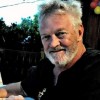 It is to understand nothing about it… at first sight… a superficial and ideologically fascist view – like the one spread by the media in the pay of billionaire owners. Germany , largely dependent on Russian energy and raw materials, cries out against Russia and rails against European states that are reluctant to boycott Russian gas, Russian oil, Russian fertilizers, Russian wheat, and other resources that each of these wobbly governments so badly needs on the cusp of this systemic economic crisis. The attitude of the German government seems so incomprehensible that some "experts" wonder if German Chancellor Olaf Scholz didn't go crazy. Many Western economists even claim that Germany would systematically carry out its economic “suicide”! However, you and I know very well that a poisonous snake never eats its own tail. See: L’Allemagne se suicide-t-elle vraiment? Pourquoi se méfier de l’Europe? – les 7 du quebec and Après l’avoir méticuleusement organisé, les Allemands prennent peur devant le sabordage de leur économie – les 7 du quebec. and L’Allemagne en crise: un modèle économique à genoux – le « suicide » allemand? – les 7 du quebec    It must be said that the subsidized media have not done their work of investigation and analysis for several decades now. The media-liars have become organs of propaganda in the service of the state of the rich. They have abandoned their mission of information…to indulge in low-level media solicitation…and to say that these minions would like to play the guards of the “Fake News”…it is like asking the head of the mafia to run the services from police.In order to understand what seems incomprehensible in contemporary German politics, one must undertake a historical retrospective. Diana Johnstone 's article below provides all the historical information required to understand the first economic and then political, diplomatic and military relations that Imperial Germany maintains with its continental geopolitical environment – ​​the Balkans – the Caucasus – Russia – the Baltic States and Scandinavia. Since World War I, big German capital has been pushed eastward by big Western capital (France-UK-Italy-US). German intellectuals magnified these Germanic imperialist ambitions with the slogan of living space or "Lebenstraum". For centuries (the Teutonic Knights – 1244-1525), German capital has been trying to build a European colonial space for itself through wars, invasions, embezzlement, massacres, genocides and occupation. Each of these wars of invasion – and sometimes of extermination – ended in failure. The Second World War (1939-1945) marked the peak of these wars of conquest and the perigee of German imperial power. The coming great recession – which is already there for the poorest among us – offers the illusion to Big German capital that it will finally be able to take its revenge in the East and carve out a “Lebenstraum” – a neo-colonial space – from the Baltic to the Black Sea and the Adriatic – with the help this time of complicit Western powers ( NATO ). Big German capital has recovered from its Soviet defeat, which it moreover helped to bring down in 1991. Big German capital knows well that such an imperial roll of the dice against the proverbial Russian adversary will have a significant cost. …in terms of the supply of energy, raw materials and basic necessities. Through the voice of Madame Von der Leyen and Chancellor Scholz, the Germany of the rich responds that it is ready to force its proletariat to all sacrifices, including blood sacrifice – as it did in the Second World War.In the current context of preparations for world war, as Donald Trump had lucidly declared before the NATO parliamentary assembly: " a debtor country – importer – and dependent customer – cannot go to war against a creditor country – exporter – and supplier of essential strategic goods ” (he was targeting China and, indirectly, Russia). (See: Orchestration des pénuries économiques et de l’inflation spéculative en Occident (1/2) – les 7 du quebec.  and Orchestration des pénuries économiques et de l’inflation spéculative en Occident (2/2) – les 7 du quebec). Currently, the tensions related to the supply of Western markets dependent on Chinese manufacturing suppliers and Russian energies have taken on alarming proportions…it is obvious that war is brewing. This split between Russian supplier and German customer is necessary if Big German Capital wishes to reap the bitter fruits of the winter campaign where Ukrainian soldiers, armed and trained by German officers and nourished by NAZI ideology, will shed their blood for ensure the expansion of German markets. Nope! the German economy is not committing suicide by imposing on itself the boycott of Russian energy and the various sanctions that will make it more dependent on Yankee imperialism. (See:  La crise du coût de la vie est une crise du capitalisme global – les 7 du quebec).But yes, big German capital is committing suicide as the dominant social class by biting the American lure in Ukraine. (See: La guerre en Ukraine: ce leurre qui a permis aux États-Unis de hameçonner l’Europe! – les 7 du quebec. The Third World War, which the big globalized capital prepares for us, will not ensure the rescue of the mode of capitalist production but will guarantee its collapse…if and only if…the international proletarian class rises to face its adversary the globalized bourgeoisie and to build a new mode of production – a new economic and social system.Crise et guerre font rage. L’enjeu du moment? Ne pas laisser l’initiative et la direction des luttes aux syndicats – les 7 du quebec   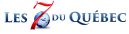                                                                     ANNEXBy Diana Johnson 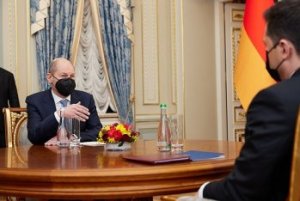 Olaf Scholz, Federal Chancellor of Germany, meets Volodymyr Zelenskyy, President of Ukraine, in Kiev on February 14, 2022.The European Union is preparing for a long war against Russia which seems clearly contrary to the economic interests and social stability of Europe. A seemingly irrational war – as many are – has deep emotional roots and claims an ideological justification. It is difficult to end such wars because they fall outside the scope of rationality.For decades after the Soviet Union's entry into Berlin and the decisive defeat of the Third Reich, Soviet leaders worried about the threat of "German revanchism". Since World War II could be seen as German revenge for being robbed of victory in World War I, couldn't German aggressiveness  Drang nach Osten be revived, especially if it had Anglo-American support ? There has always been a minority in American and British power circles who would have liked to end Hitler's war against the Soviet Union.It was not the desire to spread Communism, but the need for a buffer zone against such dangers, that was the main motivation for the permanent Soviet political and military repression on all countries, from Poland to Bulgaria, which the Red Army had rescued from Nazi occupation.This concern eased considerably in the early 1980s, when a younger generation of Germans took to the streets to peacefully demonstrate against the stationing of nuclear “euromissiles” that could increase the risk of nuclear war on German soil. This movement created the image of a new, peaceful Germany. I believe that Mikhail Gorbachev took this transformation seriously.On June 15, 1989, Gorbachev came to Bonn, which was then the modest capital of a deceptively modest West Germany. Seemingly delighted with the warm and friendly welcome, Gorbachev stopped to shake hands along the way in this quiet university town that had been the scene of major peace protests.I was there and saw his unusually warm and firm handshake and enthusiastic smile. I have no doubt that Gorbachev sincerely believed in a “common European home” where Eastern Europe and Western Europe could live in harmony side by side, united by a kind of democratic socialism.Gorbachev died at the age of 91 two weeks ago, on August 30. His dream of seeing Russia and Germany live happily in their “common European home” was quickly shattered by the green light given by the Clinton administration to NATO's eastward expansion. But the day before Gorbachev's death, prominent German politicians gathered in Prague dashed any hope of such a happy ending by proclaiming their will to lead a Europe dedicated to fighting the Russian enemy.They were politicians from the same parties – the SPD (Social Democratic Party) and the Greens – who had taken the lead in the peace movement of the 1980s.German Europe must expand to the EastGerman Chancellor Olaf Scholz is a colorless SPD politician, but his August 29 speech in Prague was inflammatory in its implications. Scholz called for an enlarged and militarized European Union under German leadership. He claimed that the Russian operation in Ukraine raises the question of “where will be the dividing line in the future between this free Europe and a neo-imperial autocracy”. We cannot just watch, he said, “free countries being wiped off the map and disappearing behind walls or iron curtains”.(Note: The conflict in Ukraine is clearly the unfinished business of the collapse of the Soviet Union, compounded by malevolent external provocation. As during the Cold War, defensive reactions from Moscow are interpreted as harbingers of a Russian invasion of Europe, and therefore as a pretext for the accumulation of arms).To respond to this imaginary threat, Germany will take the lead in an enlarged and militarized EU. First, Scholz told his European audience in the Czech capital: "I am committed to enlarging the European Union to the Western Balkan states, Ukraine, Moldova and, in the long term, to Georgia”. It is a little strange to worry about Russia moving the demarcation line westward when there are plans to integrate three former Soviet states, one of which (Georgia) is geographically and culturally very far from Europe but at the gates of Russia.In the "Western Balkans", Albania and four extremely weak small states from the former Yugoslavia (North Macedonia, Montenegro, Bosnia and Herzegovina and largely unrecognized Kosovo) produce mainly emigrants and are far from economic standards and EU social. Kosovo and Bosnia are de facto NATO protectorates, militarily occupied. Serbia, more solid than the others, shows no sign of giving up its beneficial relations with Russia and China, and the popular enthusiasm for “Europe” among the Serbs has faded.Adding these member states will achieve "a stronger, more sovereign and more geopolitical European Union", said Scholz. A “more geopolitical Germany”, rather. As the EU expands eastwards, Germany is “in the middle” and will do anything to bring them together. Thus, in addition to enlargement, Mr. Scholz calls for “a gradual transition to majority decision-making in matters of common foreign policy” to replace the unanimity required today.What this means should be obvious to the French. Historically, the French have defended the consensus rule so as not to be drawn into a foreign policy they do not want. French leaders exalted the mythical “Franco-German couple” as the guarantor of European harmony, mainly to keep German ambitions in check.But Scholz says he does not want an "EU of exclusive states or directorates", which implies the final divorce of this "couple". With an EU of 30 or 36 states, he notes, “quick and pragmatic action is needed. And he can be sure that German influence over most of these poor, indebted and often corrupt new member states will produce the necessary majority.France has always hoped for a European security force distinct from NATO, in which the French military would play a leading role. But Germany has other ideas. “NATO remains the guarantor of our security”, declared Scholz, rejoicing that President Biden is “a convinced transatlanticist”.“Every improvement, every unification of European defense structures within the framework of the EU strengthens NATO,” Scholz said. “Together with other EU partners, Germany will therefore ensure that the planned EU rapid reaction force is operational in 2025 and will then also provide its core.This requires a clear command structure. Germany will take on this responsibility "when we lead the rapid reaction force in 2025", Scholz said. It has already been decided that Germany will support Lithuania with a rapidly deployable brigade and NATO with other high-readiness forces.Serve to lead… where?In short, Germany's military build-up will embody Robert Habeck's famous statement in Washington last March: "The stronger Germany serves, the greater her role will be." Habeck, the Green, is Germany's economy minister and the second most powerful figure in the current German government.The remark was well understood in Washington: by serving the Western empire led by the United States, Germany reinforces its role as European leader. In the same way that the United States is arming, training and occupying Germany, the latter will provide the same services to the small states of the EU, especially to the east.Since the beginning of the Russian operation in Ukraine, German politician Ursula von der Leyen has used her position as head of the European Commission to impose ever more drastic sanctions on Russia, which has raised the threat of a serious European energy crisis this winter. His hostility towards Russia seems limitless. Last April, in Kyiv, she called for the rapid EU membership of Ukraine, which is notoriously the most corrupt country in Europe and falls far short of European standards. She proclaimed that “Russia will sink into economic, financial and technological decay, while Ukraine is marching towards a European future. For Ms. von der Leyen, Ukraine is “waging our war”. All of this is well beyond his authority to speak on behalf of the 27 members of the EU, but nobody stops him.Annalena Baerbock, foreign minister of the German Greens, is equally determined to “ruin Russia”. A proponent of a “feminist foreign policy,” Baerbock expresses her politics in personal terms. “If I promise people in Ukraine, we are with you as long as you need us,” she said in English at Forum 2000 in Prague, sponsored by the National Endowment for Democracy  (NED) of the United States, on August 31. "So I want to keep my promises, no matter what my German voters think, but I want to keep my promises to the Ukrainian people”.“People will go to the streets and say, we can't afford our energy prices, and I'll say, 'Yes I know so we'll help you with social measures. […] We will be on the side of Ukraine and that means that the sanctions will remain in force until winter, even if it becomes very difficult for politicians”.Admittedly, support for Ukraine is strong in Germany, but perhaps due to the looming energy shortage, a recent Forsa poll indicates that some 77% of Germans would support diplomatic efforts to end war – which should be the foreign minister's business. But Baerbock shows no interest in diplomacy, only in a “strategic failure” for Russia – however long that takes.In the peace movement of the 1980s, a generation of Germans distanced itself from that of their parents and vowed to overcome the "representations of the enemy" inherited from past wars. Curiously, Baerbock, born in 1980, referred to her grandfather who fought in the Wehrmacht as having somehow contributed to European unity. Is this the generational pendulum?The little revengeThere is reason to assume that current German Russophobia derives much of its legitimization from the Russophobia of former Nazi allies in smaller European countries.While German anti-Russian revanchism may have taken two generations to assert itself, a number of smaller, more obscure revanchisms flourished at the end of the European war and were integrated into the Cold War operations of states. -United. These petty revanchisms were not subject to the denazification measures or Holocaust guilt imposed on Germany. On the contrary, they were welcomed by the CIA, Radio Free Europe and congressional committees for their fervent anti-communism. They were politically reinforced in the United States by the anti-Communist diasporas of Eastern Europe.Of these, the Ukrainian diaspora is certainly the largest, the most intensely political and the most influential, both in Canada and in the  American Midwest  . Ukrainian fascists who had previously collaborated with the Nazi invaders were the most numerous and active, leading the Bloc of Anti-Bolshevik Nations which had ties to German, British and American intelligence.Eastern European Galicia, not to be confused with Spanish Galicia, was part of Russia and Poland for centuries. After World War II, it was divided between Poland and Ukraine. Ukrainian Galicia is the center of a virulent Ukrainian nationalism, whose main hero of the Second World War is Stepan Bandera. This nationalism can rightly be called “fascist”, not simply because of superficial signs – its symbols, its salutes or its tattoos – but because it has always been fundamentally racist and violent.Instigated by the Western powers, Poland, Lithuania and the Habsburg Empire, the key to Ukrainian nationalism was that it was Western, and therefore superior. Since Ukrainians and Russians were drawn from the same population, pro-Western Ukrainian ultra-nationalism was built on imaginary myths of racial differences: Ukrainians were part of the real  West , whatever that means, while Russians were mixed with "Mongols" and therefore constituted an inferior race. The Banderist Ukrainian nationalists openly called for the elimination of Russians as such, as inferior beings.As long as the Soviet Union existed, the racial hatred of Ukrainians towards Russians was covered by anti-communism, and Western intelligence agencies could support them on the basis of the "pure" ideology of the fight against Bolshevism and Communism. But now that Russia is no longer ruled by Communists, the mask has fallen, and the racist nature of Ukrainian ultranationalism is visible – for anyone who wants to see it.However, Western leaders and media are determined not to notice.Ukraine is not a western country like the others. It is deeply and dramatically divided between the Donbass in the East, Russian territories given to Ukraine by the Soviet Union, and the anti-Russian West, where Galacia is located. Russia's defense of Donbass, whether wise or not, in no way indicates Russian intent to invade other countries. This false alarm is the pretext for the remilitarization of Germany in alliance with the Anglo-Saxon powers against Russia.The Yugoslav PreludeThis process began in the 1990s, with the break-up of Yugoslavia.Yugoslavia was not a member of the Soviet bloc. It was precisely for this reason that the country obtained loans from the West which, in the 1970s, led to a debt crisis in which the leaders of each of the six federated republics wanted to pass the debt on to the others. . This situation fostered separatist tendencies in the relatively wealthy Slovenian and Croatian republics, tendencies reinforced by ethnic chauvinism and encouragement from outside powers, especially Germany.During World War II, the German occupation had divided the country. Serbia, an ally of France and Britain in World War I, was subjected to a punitive occupation. Idyllic Slovenia was absorbed into the Third Reich, while Germany backed an independent Croatia, led by the fascist Ustashi party, which included most of Bosnia, the scene of the bloodiest internal fighting. At the end of the war, many Croatian Ustashi emigrated to Germany, the United States and Canada, never giving up hope of reviving secessionist Croatian nationalism.In Washington in the 1990s, members of Congress got their thoughts on Yugoslavia from a single expert: Mira Baratta, a 35-year-old Croatian-American, aide to Senator Bob Dole (a Republican presidential candidate in 1996). Baratta's grandfather had been a prominent Ustashi officer in Bosnia, and his father was active in the Croatian diaspora in California. Baratta rallied not only Dole but almost the entire Congress to the Croatian version of the Yugoslav conflicts blaming everything on the Serbs.In Europe, Germans and Austrians, including Otto von Habsburg, heir to the defunct Austro-Hungarian Empire and Bavarian MEP, succeeded in portraying the Serbs as the bad guys, thus taking effective revenge against their historic WWI enemy. World, Serbia. In the West, it has become customary to identify Serbia as "Russia's historical ally", forgetting that in recent history, Serbia's closest allies were Britain and especially France.In September 1991, a prominent German Christian Democrat politician and constitutional lawyer explained why Germany should favor the breakup of Yugoslavia by recognizing the breakaway Yugoslav republics Slovenian and Croatian. (Rupert Scholz, former CDU Defense Minister, at the 6th Fürstenfeldbrucker Symposium for German Army and Business Leadership, September 23-24, 1991).In ending the division of Germany, Rupert Scholz said: "We have, so to speak, overcome and mastered the most important consequences of the Second World War...but in other areas we still face the consequences of the First World War” – which, he noted, “began in Serbia. »"Yugoslavia, a consequence of the First World War, is a very artificial construction, never compatible with the idea of ​​self-determination", declared Rupert Scholz. He concludes: “In my opinion, Slovenia and Croatia should be immediately recognized internationally. (…) When this recognition has taken place, the Yugoslav conflict will no longer be an internal problem in Yugoslavia, where no international intervention can be authorized. »And indeed, the recognition was followed by a massive Western intervention that continues to this day. By taking sides, Germany, the United States and NATO ultimately produced a disastrous result, half a dozen island states, with many unresolved issues and heavily dependent on Western powers. Bosnia and Herzegovina is under military occupation as well as under the dictate of a “High Representative” who happens to be German. It lost about half of its population to emigration.Only Serbia shows signs of independence, refusing to join Western sanctions against Russia, despite strong pressure. For Washington strategists, the breakup of Yugoslavia was an exercise in using ethnic divisions to break up larger entities, the USSR and then Russia.Humanitarian bombingsWestern politicians and media persuaded the public that the NATO bombing of Serbia in 1999 was a "humanitarian" war, generously waged to "protect the Kosovars" (after multiple assassinations by armed secessionists provoked the Serbian authorities into the inevitable repression serving as a pretext for the bombardment).But what is really at stake in the Kosovo war is that it has transformed NATO from a defensive alliance into an aggressive alliance, ready to wage war anywhere, without a UN mandate, under any pretext.This lesson was clear to the Russians. After the Kosovo war, NATO could no longer credibly claim to be a purely “defensive” alliance.As soon as Serbian President Milosevic, to save his country's infrastructure from destruction by NATO, agreed to allow NATO troops into Kosovo, the United States unceremoniously seized a huge swath of territory to build their first major military base in the Balkans. NATO troops are still there.Just as the United States rushed to build this base in Kosovo, it was clear what to expect from the United States after it succeeded in 2014 in installing a government in Kyiv eager to join NATO. This would be an opportunity for the United States to take over the Russian naval base in Crimea. As it was known that the majority of the population of Crimea wanted to return to Russia (as it had done from 1783 to 1954), Putin was able to forestall this threat by organizing a popular referendum confirming his return.East European revanchism grips the EUGerman Chancellor Scholz's call for an enlargement of the European Union to nine new members recalls the enlargements of 2004 and 2007, which brought in twelve new members, nine of them from the former Soviet bloc, including the three Baltic states that were once part of the Soviet Union.This enlargement had already shifted the balance to the east and strengthened German influence. The political elites of Poland, and especially of the three Baltic states, were heavily influenced by the United States and Britain, where many had lived in exile during the Soviet period. They brought to European institutions a new wave of fanatical anti-communism, which is not always possible to distinguish from Russophobia.The European Parliament, obsessed with rhetoric about human rights, was particularly receptive to the zealous anti-totalitarianism of its new members from Eastern Europe.Revanchism and the memorial weaponAs part of the anti-communist cleansing, or purges, Eastern European states sponsored "memory institutes" to expose the crimes of communism. Of course, these campaigns have been used by far-right politicians to cast suspicion on the left in general. As European researcher Zoltan Dujisin explains, the "promoters of anti-communist memory" at the head of these institutes succeeded in moving their public information activities from the national level to that of the European Union, using the bans Westerners on Holocaust denial to complain that while Nazi crimes had been condemned and punished at Nuremberg, Communist crimes had not.The tactic of anti-communist promoters was to demand that references to the Holocaust be accompanied by denunciations of the Gulag. This campaign had to face a delicate contradiction since it tended to question the uniqueness of the Holocaust, an essential dogma for obtaining the financial and political support of remembrance institutes in Western Europe.In 2008, the EP passed a resolution establishing August 23 as the “European Day of Remembrance for the Victims of Stalinism and Nazism” – adopting for the first time what had been a fairly isolated far-right equation. A 2009 EP resolution on “European awareness and totalitarianism” called for support for national institutes specializing in the history of totalitarianism.Dujisin explains: “Europe is now haunted by the specter of a new memory. The singular status of the Holocaust as a negative founding formula for European integration, the culmination of long-standing efforts by prominent Western leaders…is increasingly challenged by a memory of communism that contests its uniqueness. »The Eastern European memory institutes together formed the "Platform of European Memory and Consciousness", which organized between 2012 and 2016 a series of exhibitions on "Totalitarianism in Europe: Fascism-Nazism-Communism", traveling in museums, memorials, foundations, town halls, parliaments, cultural centers and universities in 15 European countries, supposed to “improve public awareness and education of the most serious crimes committed by totalitarian dictatorships. »Under this influence, the European Parliament adopted on 19 September 2019 a resolution "on the importance of European memory for the future of Europe" which goes far beyond the assimilation of political crimes by proclaiming an interpretation clearly Polish history as a policy of the European Union. She goes so far as to claim that the Molotov-Ribbentrop Pact is responsible for World War II – and therefore that Soviet Russia is as guilty of the war as Nazi Germany.The resolution,“Stresses that World War II, the most devastating war in European history, was unleashed as an immediate result of the infamous non-aggression treaty between Nazi Germany and the Soviet Union of August 23, 1939 , also known as the Molotov-Ribbentrop Pact, and its secret protocols, by which two totalitarian regimes that shared the goal of world conquest divided Europe into two zones of influence; »He adds :“Recalls that the Nazi and Communist regimes perpetrated mass murder, genocide and deportations and caused loss of life and liberty in the 20th century on a scale unprecedented in human history, and recalls the the horrific crime of the Holocaust perpetrated by the Nazi regime; condemns in the strongest terms the acts of aggression, crimes against humanity and massive violations of human rights perpetrated by the Nazi, communist and other totalitarian regimes; »Of course, this resolution is not only in direct contradiction to the Russian celebration of the "Great Patriotic War" to defeat the Nazi invasion, it also opposes the recent efforts of Russian President Vladimir Putin to replace the Molotov agreement -Ribbentrop in the context of earlier refusals by Eastern European states, notably Poland, to ally with Moscow against Hitler.But the EP resolution:"Is deeply concerned about the efforts of the current Russian leadership to distort historical facts and whitewash the crimes committed by the Soviet totalitarian regime and sees them as a dangerous component of the information war being waged against democratic Europe which is aimed at to divide Europe, and therefore calls on the Commission to resolutely counter these efforts; »Thus, the importance of memory for the future, turns out to be a declaration of ideological war against Russia based on interpretations of World War II, especially since memory proponents implicitly suggest that the crimes Communism's pasts deserve to be punished – like the crimes of Nazism. It is not impossible that this line of thinking evokes a certain tacit satisfaction among certain individuals in Germany.When Western leaders speak of "economic war against Russia" or "ruining Russia" by arming and supporting Ukraine, one wonders whether they are consciously preparing for World War III or whether they are trying to give new end to World War II. Or will the two merge?As things stand, with NATO openly trying to "expand" and thus defeat Russia through a war of attrition in Ukraine, it is as if Britain and the United States States, some 80 years later, had switched sides and joined German-dominated Europe to wage war against Russia, alongside the heirs of East European anti-communism, some of whom were allied with Germany Nazi.History can help to understand events, but the cult of memory easily becomes the cult of revenge. Revenge is an endless circle. She uses the past to kill the future. Europe needs clear heads looking to the future, capable of understanding the present.Diana JohnstoneTranslation "I live near Ave Gabriel Péri, not Ave Goering" by Viktor Dedaj with probably all the usual mistakes and typos»»  http://consortiumnews.com/2022/09/12/diana-johnstone-the-specter-of-ge…URL of this article 38229
https://www.legrandsoir.info/le-spectre-de-l-germany-se-leve-consortium-news.htmlTranslation on English by Claudio Buttinelli – RomaLo spettro della Germania bellicosa si leva sull'Europa addormentataPer annullare l'iscrizione a questo elenco robertbibeau@hotmail.comQuesto articolo è disponibile sul webmagazine: http://www.les7duquebec.netSu: https://les7duquebec.net/archives/277058                                                 29.9.2022 Di Roberto BibeauÈ per non capirci nulla… a prima vista… una visione superficiale e ideologicamente fascista – come quella diffusa dai media al soldo dei proprietari miliardari. La Germania, in gran parte dipendente dall'energia e dalle materie prime russe, grida contro la Russia e insulta gli stati europei che sono riluttanti a boicottare il gas russo, il petrolio russo, i fertilizzanti russi, il grano russo e altre risorse di cui ciascuno di questi governi traballanti ha così disperatamente bisogno sul cuspide di questa crisi economica sistemica. L'atteggiamento del governo tedesco sembra così incomprensibile che alcuni "esperti" si chiedono se il cancelliere tedesco Olaf Scholz non è impazzito. Molti economisti occidentali affermano addirittura che la Germania realizzerebbe sistematicamente il suo  “suicidio” economico ! Tuttavia, tu ed io sappiamo benissimo che un serpente velenoso non si mangia mai la coda. Vedi: L’Allemagne se suicide-t-elle vraiment? Pourquoi se méfier de l’Europe? – les 7 du quebec e Après l’avoir méticuleusement organisé, les Allemands prennent peur devant le sabordage de leur économie – les 7 du quebec e L’Allemagne en crise: un modèle économique à genoux – le « suicide » allemand? – les 7 du quebec        Va detto che i media sovvenzionati non svolgono il loro lavoro di indagine e analisi da diversi decenni ormai. I media-bugiardi sono diventati organi di propaganda al servizio dello Stato dei ricchi. Hanno abbandonato la loro missione di informazione... per indulgere in sollecitazioni mediatiche di basso livello... e dire che questi scagnozzi vorrebbero fare la guardia alle "Fake News"... è come chiedere al capo della mafia di gestire i servizi da Polizia Stradale.Per comprendere ciò che sembra incomprensibile nella politica tedesca contemporanea, è necessario intraprendere una retrospettiva storica. L'articolo di Diana Johnstone che segue fornisce tutte le informazioni storiche necessarie per comprendere i rapporti prima economici e poi politici, diplomatici e militari che la Germania Imperiale intrattiene con il suo ambiente geopolitico continentale – i Balcani – il Caucaso – la Russia – gli Stati baltici e la Scandinavia . Dalla prima guerra mondiale, la grande capitale tedesca è stata spinta verso est dalla grande capitale occidentale (Francia-Regno Unito-Italia-Stati Uniti). Gli intellettuali tedeschi hanno magnificato queste ambizioni imperialiste germaniche con lo slogan dello spazio vitale o "Lebenstraum". Per secoli (i Cavalieri Teutonici – 1244-1525), la capitale tedesca ha cercato di costruirsi uno spazio coloniale europeo attraverso guerre, invasioni, appropriazioni indebite, massacri, genocidi e occupazioni. Ognuna di queste guerre di invasione – e talvolta di sterminio – si è conclusa con un fallimento. La seconda guerra mondiale (1939-1945) segnò l'apice di queste guerre di conquista e il perigeo del potere imperiale tedesco. L'imminente grande recessione – che è già lì per i più poveri tra noi – offre l'illusione al grande capitale tedesco che potrà finalmente prendersi la sua rivincita in Oriente e ritagliarsi un “Lebenstraum”. – uno spazio neocoloniale – dal Baltico al Mar Nero e all'Adriatico – con l'aiuto questa volta delle potenze occidentali complici ( NATO ). La grande capitale tedesca si è ripresa dalla sconfitta sovietica, che peraltro ha contribuito a far crollare nel 1991. La grande capitale tedesca sa bene che un simile tiro di dado imperiale contro il proverbiale avversario russo avrà un costo non indifferente... in termini di approvvigionamento di energia, materie prime e beni di prima necessità. Attraverso la voce di Madame Von der Leyen e del Cancelliere Scholz, la Germania dei ricchi risponde che è pronta a costringere il suo proletariato a tutti i sacrifici, compreso il sacrificio di sangue e sacrificio di gas (NordStream I e II recentemente e sabotage des gazoducs du dernier recours européen…ça pu la guerre totale! – les 7 du quebec) - come fece nella seconda guerra mondiale.Nell'attuale contesto di preparazione alla guerra mondiale, come aveva lucidamente dichiarato Donald Trump davanti all'assemblea parlamentare della NATO: "un Paese debitore – importatore – e cliente dipendente – non può entrare in guerra contro un Paese creditore – esportatore – e fornitore di beni strategici essenziali” (prendeva di mira la Cina e, indirettamente, la Russia).(Vedi: Orchestration des pénuries économiques et de l’inflation spéculative en Occident (1/2) – les 7 du quebec. e Orchestration des pénuries économiques et de l’inflation spéculative en Occident (2/2) – les 7 du quebec). Attualmente, le tensioni legate all'approvvigionamento dei mercati occidentali dipendenti dai fornitori manifatturieri cinesi e dalle energie russe hanno assunto proporzioni allarmanti... è ovvio che la guerra si sta preparando. Questa divisione tra fornitore russo e cliente tedesco è necessaria se il Grande Capitale Tedesco vuole raccogliere i frutti amari della campagna invernale in cui i soldati ucraini, armati e addestrati da ufficiali tedeschi e nutriti dall'ideologia nazista, verseranno il loro sangue per garantire l'espansione della Germania mercati. No! l'economia tedesca non si suicida imponendosi il boicottaggio dell'energia russa e le varie sanzioni che la renderanno più dipendente dall'imperialismo yankee. (Vedi:  La crise du coût de la vie est une crise du capitalisme global – les 7 du quebec).Ma sì, la grande capitale tedesca si sta suicidando come classe sociale dominante mordendo l'esca americana in Ucraina. (Vedi: La guerre en Ukraine: ce leurre qui a permis aux États-Unis de hameçonner l’Europe! – les 7 du quebec. La terza guerra mondiale, che il grande capitale globalizzato ci prepara, non garantirà il salvataggio del modo di produzione capitalista ma garantirà il suo crollo... se e solo se... la classe proletaria internazionale si alzerà per affrontare il suo avversario, la borghesia globalizzata e per costruire un nuovo modo di produzione, un nuovo sistema economico e sociale.Crise et guerre font rage. L’enjeu du moment? Ne pas laisser l’initiative et la direction des luttes aux syndicats – les 7 du quebec   ALLEGATODi Diana Johnson Olaf Scholz, Cancelliere federale della Germania, incontra Volodymyr Zelenskyy, Presidente dell'Ucraina, a Kiev il 14 febbraio 2022.L'Unione europea si prepara a una lunga guerra contro la Russia che sembra chiaramente contraria agli interessi economici e alla stabilità sociale dell'Europa. Una guerra apparentemente irrazionale – come tante lo sono – ha profonde radici emotive e rivendica una giustificazione ideologica. È difficile porre fine a queste guerre perché esulano dall'ambito della razionalità.Per decenni dopo l'ingresso dell'Unione Sovietica a Berlino e la decisiva sconfitta del Terzo Reich, i leader sovietici si preoccuparono per la minaccia del "revanscismo tedesco". Dal momento che la seconda guerra mondiale potrebbe essere vista come una vendetta tedesca per essere stata derubata della vittoria nella prima guerra mondiale, l'aggressività tedesca  Drang nach Osten non potrebbe  essere rianimata, specialmente se avesse il sostegno anglo-americano? C'è sempre stata una minoranza nei circoli del potere americano e britannico che avrebbe voluto porre fine alla guerra di Hitler contro l'Unione Sovietica.Non fu il desiderio di diffondere il comunismo, ma la necessità di una zona cuscinetto contro tali pericoli, che fu la principale motivazione della repressione politica e militare sovietica permanente su tutti i paesi, dalla Polonia alla Bulgaria, che l'Armata Rossa aveva salvato dall’occupazione nazista.Questa preoccupazione si è notevolmente attenuata all'inizio degli anni '80, quando una generazione più giovane di tedeschi è scesa in piazza per manifestare pacificamente contro lo stazionamento di "euromissili" nucleari che potrebbero aumentare il rischio di una guerra nucleare sul suolo tedesco. Questo movimento ha creato l'immagine di una nuova Germania pacifica. Credo che Mikhail Gorbaciov abbia preso sul serio questa trasformazione.Il 15 giugno 1989 Gorbaciov giunse a Bonn, che allora era la modesta capitale di una Germania occidentale ingannevolmente modesta. Apparentemente deliziato dall'accoglienza calorosa e amichevole, Gorbaciov si è fermato a stringere la mano lungo la strada in questa tranquilla città universitaria che era stata teatro di importanti proteste per la pace.Ero lì e ho visto la sua stretta di mano insolitamente calda e ferma e il suo sorriso entusiasta. Non ho dubbi sul fatto che Gorbaciov credesse sinceramente in una “casa comune europea” dove l'Europa orientale e quella occidentale potessero convivere in armonia fianco a fianco, unite da una sorta di socialismo democratico.Gorbaciov è morto all'età di 91 anni due settimane fa, il 30 agosto. Il suo sogno di vedere la Russia e la Germania vivere felici nella loro “casa comune europea” è stato rapidamente infranto dal via libera dato dall'amministrazione Clinton all'espansione verso est della NATO. Ma il giorno prima della morte di Gorbaciov, importanti politici tedeschi riuniti a Praga hanno deluso ogni speranza di un simile lieto fine proclamando la loro volontà di guidare un'Europa dedita a combattere il nemico russo.Erano politici degli stessi partiti – SPD (Partito socialdemocratico) e Verdi – che avevano preso la guida del movimento per la pace degli anni '80.L'Europa tedesca deve espandersi a estIl cancelliere tedesco Olaf Scholz è un politico incolore dell'SPD, ma il suo discorso del 29 agosto a Praga è stato provocatorio nelle sue implicazioni. Scholz ha chiesto un'Unione europea allargata e militarizzata sotto la guida tedesca. Ha affermato che l'operazione russa in Ucraina solleva la questione di "quale sarà la linea di demarcazione in futuro tra questa Europa libera e un'autocrazia neo-imperiale". Non possiamo semplicemente guardare, ha detto, “paesi liberi che vengono cancellati dalla mappa e scompaiono dietro muri o cortine di ferro”.(Nota: il conflitto in Ucraina è chiaramente l'affare incompiuto del crollo dell'Unione Sovietica, aggravato da una provocazione esterna malevola. Come durante la Guerra Fredda, le reazioni difensive di Mosca sono interpretate come presagi di un'invasione russa dell'Europa, e quindi come pretesto per accumulare armi).Per rispondere a questa minaccia immaginaria, la Germania assumerà un ruolo guida in un'UE allargata e militarizzata. In primo luogo, Scholz ha detto alla sua udienza europea nella capitale ceca: "Mi impegno ad allargare l'Unione Europea agli Stati dei Balcani occidentali, all'Ucraina, alla Moldova e, a lungo termine, alla Georgia". È un po' strano preoccuparsi che la Russia sposti la linea di demarcazione verso ovest quando ci sono piani per integrare tre ex stati sovietici, uno dei quali (la Georgia) è geograficamente e culturalmente molto lontano dall'Europa ma alle porte della Russia.Nei "Balcani occidentali", l'Albania e quattro piccoli stati estremamente deboli dell'ex Jugoslavia (Macedonia del Nord, Montenegro, Bosnia ed Erzegovina e Kosovo in gran parte non riconosciuto) producono principalmente emigranti e sono lontani dagli standard economici e sociali dell'UE. Il Kosovo e la Bosnia sono di fatto protettorati della NATO, occupati militarmente. La Serbia, più solida delle altre, non accenna a rinunciare alle sue relazioni benefiche con Russia e Cina, e l'entusiasmo popolare per l'“Europa” tra i serbi è svanito.L'aggiunta di questi Stati membri realizzerà "un'Unione Europea più forte, più sovrana e più geopolitica", ha affermato Scholz. Una “Germania più geopolitica”, piuttosto. Mentre l'UE si espande verso est, la Germania è "nel mezzo" e farà di tutto per riunirli. Pertanto, oltre all'allargamento, Scholz chiede “un passaggio graduale al processo decisionale a maggioranza in materia di politica estera comune” per sostituire l'unanimità richiesta oggi.Cosa questo significhi dovrebbe essere ovvio per i francesi. Storicamente, i francesi hanno difeso la regola del consenso per non essere coinvolti in una politica estera che non vogliono. I leader francesi esaltarono la mitica “coppia franco-tedesca” come garante dell'armonia europea, soprattutto per tenere a freno le ambizioni tedesche.Ma Scholz dice di non volere una "Ue di Stati o Direzioni esclusive", il che implica il divorzio definitivo di questa "coppia". Con un'UE di 30 o 36 Stati, osserva, “è necessaria un'azione rapida e pragmatica. E può essere certo che l'influenza tedesca sulla maggior parte di questi nuovi Stati membri poveri, indebitati e spesso corrotti produrrà la maggioranza necessaria.La Francia ha sempre sperato in una forza di sicurezza europea distinta dalla NATO, in cui l'esercito francese avrebbe svolto un ruolo di primo piano. Ma la Germania ha altre idee. “La Nato resta il garante della nostra sicurezza”, ha dichiarato Scholz, rallegrandosi che il presidente Biden sia “un convinto transatlantico”."Ogni miglioramento, ogni unificazione delle strutture di difesa europee nel quadro dell'UE rafforza la NATO", ha affermato Scholz. “Insieme ad altri partner dell'UE, la Germania garantirà quindi che la prevista forza di reazione rapida dell'UE sia operativa nel 2025 e fornirà quindi anche il suo nucleo.Ciò richiede una chiara struttura di comando. La Germania si assumerà questa responsabilità "quando guideremo la forza di reazione rapida nel 2025", ha affermato Scholz. È già stato deciso che la Germania sosterrà la Lituania con una brigata rapidamente dispiegabile e la NATO con altre forze ad alta prontezza.Servire a guidare... dove?In breve, la formazione militare tedesca incarnerà la famosa dichiarazione di Robert Habeck a Washington lo scorso marzo: "Più forte sarà la Germania, maggiore sarà il suo ruolo". Habeck, il Verde, è il ministro dell'Economia tedesco e la seconda figura più potente dell'attuale governo tedesco.L'osservazione è stata ben compresa a Washington: servendo l'impero occidentale guidato dagli Stati Uniti, la Germania rafforza il suo ruolo di leader europeo. Allo stesso modo in cui gli Stati Uniti stanno armando, addestrando e occupando la Germania, quest'ultima fornirà gli stessi servizi ai piccoli stati dell'UE, soprattutto a est.Dall'inizio dell'operazione russa in Ucraina, la politica tedesca Ursula von der Leyen ha utilizzato la sua posizione di capo della Commissione europea per imporre sanzioni sempre più drastiche alla Russia, che ha sollevato la minaccia di una grave crisi energetica europea questo inverno. La sua ostilità verso la Russia sembra illimitata. Lo scorso aprile, a Kiev, ha chiesto la rapida adesione all'UE dell'Ucraina, notoriamente il paese più corrotto d'Europa e molto al di sotto degli standard europei. Ha proclamato che “la Russia affonderà nel degrado economico, finanziario e tecnologico, mentre l'Ucraina sta marciando verso un futuro europeo. Per la signora von der Leyen, l'Ucraina sta “facendo la nostra guerra”. Tutto questo va ben oltre la sua autorità di parlare a nome dei 27 membri dell'UE, ma nessuno lo ferma.Anche Annalena Baerbock, ministro degli Esteri dei Verdi tedeschi, è determinata a “rovinare la Russia”. Sostenitrice di una "politica estera femminista", Baerbock esprime la sua politica in termini personali. "Se prometto alla gente in Ucraina, siamo con voi finché avrete bisogno di noi", ha detto in inglese al Forum 2000 di Praga, sponsorizzato dal National Endowment for Democracy (NED) degli Stati Uniti, il 31 agosto . "Quindi voglio mantenere le mie promesse, non importa cosa pensano i miei elettori tedeschi, ma voglio mantenere le mie promesse al popolo ucraino".“Le persone andranno in strada e diranno che non possiamo permetterci i nostri prezzi dell'energia, e io dirò: 'Sì, lo so, quindi ti aiuteremo con le misure sociali. […] Saremo dalla parte dell'Ucraina e ciò significa che le sanzioni rimarranno in vigore fino all'inverno, anche se diventa molto difficile per i politici”.Certo, il sostegno all'Ucraina è forte in Germania, ma forse a causa dell'incombente carenza di energia, un recente sondaggio Forsa indica che circa il 77% dei tedeschi sosterrebbe gli sforzi diplomatici per porre fine alla guerra, cosa che dovrebbe essere affare del ministro degli Esteri. Ma Baerbock non mostra alcun interesse per la diplomazia, solo per un "fallimento strategico" per la Russia, per quanto tempo ci vorrà.Nel movimento per la pace degli anni '80, una generazione di tedeschi prese le distanze da quella dei loro genitori e fece voto di superare le "rappresentazioni del nemico" ereditate dalle guerre passate. Curiosamente, Baerbock, nata nel 1980, ha riferito che suo nonno che ha combattuto nella Wehrmacht ha in qualche modo contribuito all'unità dell'Europa. È questo il pendolo generazionale?La piccola vendettaC'è motivo di presumere che l'attuale russofobia tedesca derivi gran parte della sua legittimazione dalla russofobia degli ex alleati nazisti nei paesi europei più piccoli.Mentre il revanscismo tedesco anti-russo potrebbe aver impiegato due generazioni per affermarsi, un certo numero di revanscismi più piccoli e oscuri fiorirono alla fine della guerra europea e furono integrati nelle operazioni degli stati della Guerra Fredda. Questi piccoli revanscismi non erano soggetti alle misure di denazificazione o alla colpa dell'Olocausto imposte alla Germania. Al contrario, sono stati accolti dalla CIA, da Radio Free Europe e dai comitati congressuali per il loro fervente anticomunismo. Sono stati politicamente rafforzati negli Stati Uniti dalle diaspore anticomuniste dell'Europa orientale.Di queste, la diaspora ucraina è sicuramente la più numerosa, la più intensamente politica e la più influente, sia in Canada che nel  Midwest americano  . I fascisti ucraini che avevano precedentemente collaborato con gli invasori nazisti erano i più numerosi e attivi, guidando il blocco delle nazioni anti-bolsceviche che aveva legami con l'intelligence tedesca, britannica e americana.La Galizia dell'Europa orientale, da non confondere con la Galizia spagnola, ha fatto parte per secoli della Russia e della Polonia. Dopo la seconda guerra mondiale, fu divisa tra Polonia e Ucraina. La Galizia ucraina è il centro di un virulento nazionalismo ucraino, il cui principale eroe della seconda guerra mondiale è Stepan Bandera. Questo nazionalismo può essere giustamente definito “fascista”, non solo per i segni superficiali – i suoi simboli, i suoi saluti oi suoi tatuaggi – ma perché è sempre stato fondamentalmente razzista e violento.Istituito dalle potenze occidentali, dalla Polonia, dalla Lituania e dall'impero asburgico, la chiave del nazionalismo ucraino era che era occidentale, e quindi superiore. Poiché ucraini e russi provenivano dalla stessa popolazione, l'ultranazionalismo filo-occidentale ucraino è stato costruito su miti immaginari delle differenze razziali: gli ucraini facevano parte del vero  Occidente , qualunque cosa significhi, mentre i russi erano mescolati ai "mongoli" e quindi costituiti una razza inferiore. I nazionalisti ucraini banderisti hanno apertamente chiesto l'eliminazione dei russi in quanto tali, in quanto esseri inferiori.Finché esisteva l'Unione Sovietica, l'odio razziale degli ucraini verso i russi era coperto dall'anticomunismo e le agenzie di intelligence occidentali potevano sostenerli sulla base dell'ideologia "pura" della lotta contro il bolscevismo e il comunismo. Ma ora che la Russia non è più governata dai comunisti, la maschera è caduta e la natura razzista dell'ultranazionalismo ucraino è visibile, per chiunque voglia vederlo.Tuttavia, i leader e i media occidentali sono determinati a non accorgersene.L'Ucraina non è un paese occidentale come gli altri. È profondamente e drammaticamente diviso tra il Donbass a est, territori russi dati all'Ucraina dall'Unione Sovietica, e l'ovest anti-russo, dove si trova Galacia. La difesa russa del Donbass, saggia o meno, non indica in alcun modo l'intenzione russa di invadere altri paesi. Questo falso allarme è il pretesto per la rimilitarizzazione della Germania in alleanza con le potenze anglosassoni contro la Russia.Il preludio jugoslavoQuesto processo è iniziato negli anni '90, con lo scioglimento della Jugoslavia.La Jugoslavia non era un membro del blocco sovietico. Fu proprio per questo motivo che il Paese ottenne dall'Occidente prestiti che, negli anni '70, portò ad una crisi del debito in cui i vertici di ciascuna delle sei repubbliche federate vollero trasferire il debito sulle altre. . Questa situazione ha favorito tendenze separatiste nelle relativamente ricche repubbliche slovena e croata, tendenze rafforzate dallo sciovinismo etnico e dall'incoraggiamento delle potenze esterne, in particolare della Germania.Durante la seconda guerra mondiale, l'occupazione tedesca aveva diviso il paese. La Serbia, alleata di Francia e Gran Bretagna nella prima guerra mondiale, fu sottoposta a un'occupazione punitiva. L'idilliaca Slovenia fu assorbita dal Terzo Reich, mentre la Germania sostenne una Croazia indipendente, guidata dal partito fascista degli Ustasci, che comprendeva la maggior parte della Bosnia, teatro dei più sanguinosi combattimenti interni. Alla fine della guerra, molti ustascia croati emigrarono in Germania, negli Stati Uniti e in Canada, senza mai rinunciare alla speranza di far rivivere il nazionalismo secessionista croato.A Washington negli anni '90, i membri del Congresso ricevevano i loro pensieri sulla Jugoslavia da un'unica esperta: Mira Baratta, una croata-americana di 35 anni, aiutante del senatore Bob Dole (candidato repubblicano alla presidenza nel 1996). Il nonno di Baratta era stato un importante ufficiale ustascia in Bosnia e suo padre era attivo nella diaspora croata in California. Baratta ha radunato non solo Dole, ma quasi l'intero Congresso sulla versione croata dei conflitti jugoslavi, dando la colpa di tutto ai serbi.In Europa, tedeschi e austriaci, tra cui Otto von Habsburg, erede del defunto impero austro-ungarico e eurodeputato bavarese, riuscirono a ritrarre i serbi come i cattivi, vendicandosi così efficacemente del loro storico nemico della prima guerra mondiale, il mondo, la Serbia. In Occidente è diventata consuetudine identificare la Serbia come "l'alleato storico della Russia", dimenticando che nella storia recente gli alleati più stretti della Serbia sono stati la Gran Bretagna e soprattutto la Francia.Nel settembre 1991, un eminente politico democristiano tedesco e avvocato costituzionale ha spiegato perché la Germania dovrebbe favorire lo scioglimento della Jugoslavia riconoscendo le repubbliche separatiste jugoslave slovena e croata. (Rupert Scholz, ex ministro della Difesa della CDU, al 6° Fürstenfeldbrucker Symposium for German Army and Business Leadership, 23-24 settembre 1991).Nel porre fine alla divisione della Germania, Rupert Scholz ha detto: "Abbiamo, per così dire, superato e dominato le conseguenze più importanti della seconda guerra mondiale... ma in altre aree dobbiamo ancora affrontare le conseguenze della prima guerra mondiale" - che, ha osservato, “inizia in Serbia. »"La Jugoslavia, conseguenza della prima guerra mondiale, è una costruzione molto artificiale, mai compatibile con l'idea di autodeterminazione", ha dichiarato Rupert Scholz. Conclude: “Secondo me Slovenia e Croazia dovrebbero essere immediatamente riconosciute a livello internazionale. (…) Quando questo riconoscimento avrà avuto luogo, il conflitto jugoslavo non sarà più un problema interno alla Jugoslavia, dove nessun intervento internazionale potrà essere autorizzato. »E infatti, il riconoscimento è stato seguito da un massiccio intervento occidentale che continua ancora oggi. Prendendo posizione, Germania, Stati Uniti e NATO alla fine hanno prodotto un risultato disastroso, una mezza dozzina di stati insulari, con molte questioni irrisolte e fortemente dipendenti dalle potenze occidentali. La Bosnia ed Erzegovina è sotto occupazione militare oltre che sotto il dettato di un "Alto Rappresentante" che sembra essere tedesco. Ha perso circa la metà della sua popolazione a causa dell'emigrazione.Solo la Serbia mostra segni di indipendenza, rifiutandosi di aderire alle sanzioni occidentali contro la Russia, nonostante le forti pressioni. Per gli strateghi di Washington, lo scioglimento della Jugoslavia è stato un esercizio nell'uso delle divisioni etniche per smantellare entità più grandi, l'URSS e poi la Russia.Attentati umanitariI politici e i media occidentali hanno persuaso il pubblico che il bombardamento NATO della Serbia nel 1999 era una guerra "umanitaria", generosamente condotta per "proteggere i kosovari" (dopo che molteplici omicidi da parte di secessionisti armati hanno provocato le autorità serbe nell'inevitabile repressione che fungeva da pretesto per il bombardamento).Ma la vera posta in gioco nella guerra del Kosovo è che ha trasformato la NATO da un'alleanza difensiva in un'alleanza aggressiva, pronta a fare la guerra ovunque, senza un mandato delle Nazioni Unite, con nessun pretesto.Questa lezione era chiara per i russi. Dopo la guerra del Kosovo, la NATO non poteva più affermare in modo credibile di essere un'alleanza puramente “difensiva”.Non appena il presidente serbo Milosevic, per salvare le infrastrutture del suo paese dalla distruzione da parte della NATO, ha accettato di far entrare le truppe della NATO in Kosovo, gli Stati Uniti si sono impadroniti senza tante cerimonie di un'ampia fascia di territorio per costruire la loro prima grande base militare nei Balcani. Le truppe della NATO sono ancora lì.Proprio mentre gli Stati Uniti si sono affrettati a costruire questa base in Kosovo, era chiaro cosa aspettarsi dagli Stati Uniti dopo che nel 2014 erano riusciti a insediare un governo a Kiev desideroso di entrare a far parte della NATO. Questa sarebbe un'opportunità per gli Stati Uniti di prendere il controllo della base navale russa in Crimea. Poiché era noto che la maggioranza della popolazione della Crimea voleva tornare in Russia (come aveva fatto dal 1783 al 1954), Putin riuscì a prevenire questa minaccia organizzando un referendum popolare a conferma del suo ritorno.Il revanscismo dell'Europa orientale attanaglia l'UEL'appello del cancelliere tedesco Scholz per l'allargamento dell'Unione europea a nove nuovi membri ricorda gli allargamenti del 2004 e del 2007, che hanno portato dodici nuovi membri, nove dei quali provenienti dall'ex blocco sovietico, compresi i tre Stati baltici che un tempo facevano parte del Unione Sovietica.Questo allargamento aveva già spostato l'equilibrio a est e rafforzato l'influenza tedesca. Le élite politiche della Polonia, e in particolare dei tre stati baltici, furono fortemente influenzate dagli Stati Uniti e dalla Gran Bretagna, dove molti avevano vissuto in esilio durante il periodo sovietico. Hanno portato nelle istituzioni europee una nuova ondata di anticomunismo fanatico, che non è sempre possibile distinguere dalla russofobia.Il Parlamento europeo, ossessionato dalla retorica sui diritti umani, è stato particolarmente ricettivo allo zelante antitotalitarismo dei suoi nuovi membri dell'Europa orientale.Il revanscismo e l'arma commemorativaCome parte della pulizia anticomunista, o epurazioni, gli stati dell'Europa orientale hanno sponsorizzato "istituti della memoria" per esporre i crimini del comunismo. Naturalmente, queste campagne sono state utilizzate dai politici di estrema destra per gettare sospetti sulla sinistra in generale. Come spiega il ricercatore europeo Zoltan Dujisin, i "promotori della memoria anticomunista" alla guida di questi istituti sono riusciti a spostare la loro attività di informazione pubblica dal livello nazionale a quello dell'Unione Europea, utilizzando i divieti occidentali sulla negazione dell'Olocausto per lamentare che mentre i crimini nazisti erano stati condannati e puniti a Norimberga, i crimini comunisti no.La tattica dei promotori anticomunisti era quella di esigere che i riferimenti all'Olocausto fossero accompagnati da denunce del Gulag. Questa campagna ha dovuto affrontare una delicata contraddizione poiché tendeva a mettere in discussione l'unicità dell'Olocausto, un dogma essenziale per ottenere il sostegno finanziario e politico degli istituti della memoria nell'Europa occidentale.Nel 2008, il PE ha approvato una risoluzione che istituisce il 23 agosto come la "Giornata europea della memoria per le vittime dello stalinismo e del nazismo", adottando per la prima volta quella che era stata un'equazione di estrema destra abbastanza isolata. Una risoluzione del PE del 2009 su "Consapevolezza europea e totalitarismo" chiedeva il sostegno agli istituti nazionali specializzati nella storia del totalitarismo.Dujisin spiega: “L'Europa è ormai perseguitata dallo spettro di una nuova memoria. Lo status singolare dell'Olocausto come formula fondante negativa per l'integrazione europea, il culmine di sforzi di lunga data da parte di importanti leader occidentali... è sempre più messo in discussione da una memoria del comunismo che ne contesta l'unicità. »Gli istituti di memoria dell'Europa dell'Est hanno costituito insieme la "Piattaforma della memoria e della coscienza europea", che ha organizzato tra il 2012 e il 2016 una serie di mostre su "Totalitarismo in Europa: Fascismo-Nazismo-Comunismo", viaggiando in musei, memoriali, fondazioni, municipi , parlamenti, centri culturali e università di 15 paesi europei, che dovrebbero “migliorare la consapevolezza e l'educazione pubblica sui crimini più gravi commessi dalle dittature totalitarie. »Sotto questa influenza, il Parlamento europeo ha adottato il 19 settembre 2019 una risoluzione "sull'importanza della memoria europea per il futuro dell'Europa" che va ben oltre l'assimilazione dei crimini politici proclamando un'interpretazione chiaramente polacca della storia come politica dell'Unione europea . Si spinge fino al punto di affermare che il Patto Molotov-Ribbentrop è responsabile della seconda guerra mondiale e quindi che la Russia sovietica è colpevole della guerra quanto la Germania nazista.La risoluzione,"sottolinea che la seconda guerra mondiale, la guerra più devastante della storia europea, è stata scatenata come risultato immediato del famigerato trattato di non aggressione tra la Germania nazista e l'Unione Sovietica del 23 agosto 1939, noto anche come Patto Molotov-Ribbentrop, ei suoi protocolli segreti, mediante i quali due regimi totalitari che condividevano l'obiettivo della conquista mondiale divisero l'Europa in due zone di influenza; »Aggiunge :“ricorda che i regimi nazista e comunista hanno perpetrato omicidi di massa, genocidi e deportazioni e hanno causato perdite di vite umane e di libertà nel 20° secolo su una scala senza precedenti nella storia umana, e ricorda l'orribile crimine dell'Olocausto perpetrato dal regime nazista; condanna con la massima fermezza gli atti di aggressione, i crimini contro l'umanità e le massicce violazioni dei diritti umani perpetrate dai regimi nazista, comunista e altri regimi totalitari; »Naturalmente, questa risoluzione non è solo in diretta contraddizione con la celebrazione russa della "Grande Guerra Patriottica" per sconfiggere l'invasione nazista, ma si oppone anche ai recenti sforzi del presidente russo Vladimir Putin per sostituire l'accordo Molotov-Ribbentrop nel contesto di precedenti rifiuti da parte degli stati dell'Europa orientale, in particolare la Polonia, di allearsi con Mosca contro Hitler.Ma la risoluzione del PE:"è profondamente preoccupato per gli sforzi dell'attuale leadership russa per distorcere i fatti storici e nascondere i crimini commessi dal regime totalitario sovietico e li vede come una componente pericolosa della guerra dell'informazione condotta contro l'Europa democratica che mira a dividere l'Europa, e invita pertanto la Commissione a contrastare con determinazione questi sforzi; »Pertanto, l'importanza della memoria per il futuro si rivela essere una dichiarazione di guerra ideologica contro la Russia basata su interpretazioni della seconda guerra mondiale, soprattutto perché i sostenitori della memoria suggeriscono implicitamente che i crimini del passato del comunismo meritano di essere puniti, come i crimini del nazismo . Non è impossibile che questa linea di pensiero susciti una certa tacita soddisfazione tra certi individui in Germania.Quando i leader occidentali parlano di "guerra economica contro la Russia" o di "rovinare la Russia" armando e sostenendo l'Ucraina, ci si chiede se si stiano preparando consapevolmente per la terza guerra mondiale o se stiano cercando di dare una nuova fine alla seconda guerra mondiale. O i due si fonderanno?Allo stato attuale delle cose, con la NATO che cerca apertamente di "espandersi" e quindi sconfiggere la Russia attraverso una guerra di logoramento in Ucraina, è come se Gran Bretagna e Stati Uniti, circa 80 anni dopo, avessero cambiato posizione e si fossero uniti all'Europa dominata dai tedeschi per muovere guerra alla Russia, al fianco degli eredi dell'anticomunismo dell'Europa orientale, alcuni dei quali erano alleati della Germania nazista.La storia può aiutare a capire gli eventi, ma il culto della memoria diventa facilmente il culto della vendetta. La vendetta è un cerchio infinito. Usa il passato per uccidere il futuro. L'Europa ha bisogno di teste lucide che guardano al futuro, capaci di capire il presente.Diana JohnstoneTraduzione "Vivo vicino ad Ave Gabriel Péri, non ad Ave Goering" di Viktor Dedaj con probabilmente tutti i soliti errori e refusi»»  http://consortiumnews.com/2022/09/12/diana-johnstone-the-specter-of-ge…URL di questo articolo 38229
https://www.legrandsoir.info/le-spectre-de-l-germany-se-leve-consortium-news.htmlTraduzione in italiano di Claudio Buttinelli - Roma El espectro de la Alemania guerrera se alza sobre la Europa dormidaPara darse de baja de esta lista robertbibeau@hotmail.com                                                29.9.2022Este artículo está disponible en la revista web: http://www.les7duquebec.netEn: https://les7duquebec.net/archives/277058  Por Robert BibeauEs no entender nada al respecto... a primera vista... una visión superficial e ideológicamente fascista, como la que difunden los medios a sueldo de los propietarios multimillonarios. Alemania, que depende en gran medida de la energía y las materias primas rusas, clama contra Rusia y vitupera a los Estados europeos que son reacios a boicotear el gas ruso, el petróleo ruso, los fertilizantes rusos, el trigo ruso y otros recursos que cada uno de estos gobiernos tambaleantes tanto necesita en el futuro. cúspide de esta crisis económica sistémica. La actitud del gobierno alemán parece tan incomprensible que algunos "expertos" se preguntan si el canciller alemán Olaf Scholz no se volvió loco. ¡ Muchos economistas occidentales afirman incluso que Alemania llevaría a cabo sistemáticamente su “suicidio” económico ! Sin embargo, tú y yo sabemos muy bien que una serpiente venenosa nunca se come su propia cola. Ver: L’Allemagne se suicide-t-elle vraiment? Pourquoi se méfier de l’Europe? – les 7 du quebec y Après l’avoir méticuleusement organisé, les Allemands prennent peur devant le sabordage de leur économie – les 7 du quebec.y L’Allemagne en crise: un modèle économique à genoux – le « suicide » allemand? – les 7 du quebec    Hay que decir que los medios subvencionados no realizan su labor de investigación y análisis desde hace ya varias décadas. Los mediáticos-mentirosos se han convertido en órganos de propaganda al servicio del estado de los ricos. Han abandonado su misión de información... para entregarse a la solicitación de los medios de comunicación de bajo nivel... y decir que a estos secuaces les gustaría jugar a los guardias de las "noticias falsas"... es como pedirle al jefe de la mafia que maneje los servicios desde policía.Para comprender lo que parece incomprensible en la política alemana contemporánea, hay que emprender una retrospectiva histórica. El siguiente artículo de Diana Johnstone proporciona toda la información histórica necesaria para comprender las relaciones primero económicas y luego políticas, diplomáticas y militares que la Alemania imperial mantiene con su entorno geopolítico continental: los Balcanes, el Cáucaso, Rusia, los Estados bálticos y Escandinavia. Desde la Primera Guerra Mundial, el gran capital alemán ha sido empujado hacia el este por el gran capital occidental (Francia-Reino Unido-Italia-Estados Unidos). Los intelectuales alemanes magnificaron estas ambiciones imperialistas germánicas con la consigna del espacio vital o "Lebenstraum". Durante siglos (los Caballeros Teutónicos – 1244-1525), el capital alemán ha estado tratando de construir un espacio colonial europeo para sí mismo a través de guerras, invasiones, desfalcos, masacres, genocidios y ocupaciones. Cada una de estas guerras de invasión -ya veces de exterminio- terminó en un fracaso. La Segunda Guerra Mundial (1939-1945) marcó el apogeo de estas guerras de conquista y el perigeo del poder imperial alemán. La gran recesión que se avecina, que ya está presente para los más pobres entre nosotros, ofrece la ilusión al gran capital alemán de que finalmente podrá vengarse en el Este y labrarse un "Lebenstraum" – un espacio neocolonial –desde el Báltico hasta el Mar Negro y el Adriático– con la ayuda esta vez de potencias occidentales cómplices ( OTAN ). El gran capital alemán se ha recuperado de su derrota soviética, que además ayudó a derribar en 1991. El gran capital alemán sabe bien que tal tirada de dados imperial contra el proverbial adversario ruso tendrá un costo significativo... en términos de suministro. de energía, materias primas y artículos de primera necesidad. A través de la voz de Madame Von der Leyen y el canciller Scholz, la Alemania de los ricos responde que está dispuesta a obligar a su proletariado a todos los sacrificios, incluido el sacrificio de sangre, y el sacrificio del gas (NordStream I y II recientemente Le sabotage des gazoducs du dernier recours européen…ça pu la guerre totale! – les 7 du quebec) - como lo hizo en la Segunda Guerra Mundial.En el contexto actual de preparativos para la guerra mundial, como lúcidamente había declarado Donald Trump ante la asamblea parlamentaria de la OTAN: “un país deudor –importador- y cliente dependiente- no puede ir a la guerra contra un país acreedor –exportador- y proveedor de bienes estratégicos esenciales”. (estaba apuntando a China e, indirectamente, a Rusia). (Ver: Orchestration des pénuries économiques et de l’inflation spéculative en Occident (1/2) – les 7 du quebec. e Orchestration des pénuries économiques et de l’inflation spéculative en Occident (2/2) – les 7 du quebec). En la actualidad, las tensiones relacionadas con el abastecimiento de los mercados occidentales dependientes de los proveedores manufactureros chinos y las energías rusas han adquirido proporciones alarmantes… es evidente que la guerra se avecina. Esta división entre el proveedor ruso y el cliente alemán es necesaria si el Gran Capital Alemán desea cosechar los amargos frutos de la campaña de invierno en la que los soldados ucranianos, armados y entrenados por oficiales alemanes y nutridos por la ideología NAZI, derramarán su sangre para asegurar la expansión de Alemania. mercados. ¡No! la economía alemana no se suicida imponiéndose el boicot a la energía rusa y las diversas sanciones que la harán más dependiente del imperialismo yanqui. (Ver:  La crise du coût de la vie est une crise du capitalisme global – les 7 du quebec).Pero sí, el gran capital alemán se está suicidando como clase social dominante al morder el señuelo estadounidense en Ucrania. (Ver: La guerre en Ukraine: ce leurre qui a permis aux États-Unis de hameçonner l’Europe! – les 7 du quebec. La Tercera Guerra Mundial, que nos prepara el gran capital globalizado, no asegurará el rescate del modo de producción capitalista pero garantizará su colapso... si y sólo si... la clase proletaria internacional se levanta para enfrentar a su adversario la burguesía globalizada y para construir un nuevo modo de producción - un nuevo sistema económico y social.Crise et guerre font rage. L’enjeu du moment? Ne pas laisser l’initiative et la direction des luttes aux syndicats – les 7 du quebec   ANEXOPor Diana Johnson Olaf Scholz, canciller federal de Alemania, se reúne con Volodymyr Zelensky, presidente de Ucrania, en Kiev el 14 de febrero de 2022.La Unión Europea se prepara para una larga guerra contra Rusia que parece claramente contraria a los intereses económicos y la estabilidad social de Europa. Una guerra aparentemente irracional, como muchas, tiene profundas raíces emocionales y reclama una justificación ideológica. Es difícil poner fin a tales guerras porque quedan fuera del alcance de la racionalidad.Durante décadas después de la entrada de la Unión Soviética en Berlín y la derrota decisiva del Tercer Reich, los líderes soviéticos se preocuparon por la amenaza del "revanchismo alemán". Dado que la Segunda Guerra Mundial podría verse como una venganza alemana por haber sido despojada de la victoria en la Primera Guerra Mundial, ¿no podría revivir la agresividad alemana  Drang nach Osten, especialmente si tuviera el apoyo angloamericano? Siempre ha habido una minoría en los círculos de poder estadounidenses y británicos a quienes les hubiera gustado terminar la guerra de Hitler contra la Unión Soviética.No fue el deseo de extender el comunismo, sino la necesidad de una zona de amortiguamiento contra tales peligros, que fue la principal motivación de la permanente represión política y militar soviética en todos los países, desde Polonia hasta Bulgaria, que el Ejército Rojo había rescatado de la ocupación nazis.Esta preocupación disminuyó considerablemente a principios de la década de 1980, cuando una generación más joven de alemanes salió a las calles para manifestarse pacíficamente contra el estacionamiento de "euromisiles" nucleares que podrían aumentar el riesgo de una guerra nuclear en suelo alemán. Este movimiento creó la imagen de una Alemania nueva y pacífica. Creo que Mijaíl Gorbachov se tomó en serio esta transformación.El 15 de junio de 1989, Gorbachov llegó a Bonn, que entonces era la modesta capital de una Alemania Occidental engañosamente modesta. Aparentemente encantado con la cálida y amistosa bienvenida, Gorbachov se detuvo para estrechar manos en el camino en esta tranquila ciudad universitaria que había sido escenario de importantes protestas por la paz.Yo estaba allí y vi su apretón de manos inusualmente cálido y firme y su sonrisa entusiasta. No tengo ninguna duda de que Gorbachov creía sinceramente en un “hogar europeo común” donde Europa del Este y Europa Occidental pudieran vivir en armonía una al lado de la otra, unidas por una especie de socialismo democrático.Gorbachov murió a la edad de 91 años hace dos semanas, el 30 de agosto. Su sueño de ver a Rusia y Alemania vivir felices en su “hogar europeo común” se hizo añicos rápidamente con la luz verde que dio la administración Clinton a la expansión de la OTAN hacia el este. Pero el día antes de la muerte de Gorbachov, destacados políticos alemanes reunidos en Praga desbarataron cualquier esperanza de un final tan feliz al proclamar su voluntad de liderar una Europa dedicada a luchar contra el enemigo ruso.Eran políticos de los mismos partidos, el SPD (Partido Socialdemócrata) y los Verdes, que habían liderado el movimiento por la paz de la década de 1980.La Europa alemana debe expandirse hacia el EsteEl canciller alemán Olaf Scholz es un político del SPD sin color, pero su discurso del 29 de agosto en Praga fue incendiario en sus implicaciones. Scholz pidió una Unión Europea ampliada y militarizada bajo el liderazgo alemán. Afirmó que la operación rusa en Ucrania plantea la cuestión de “dónde estará la línea divisoria en el futuro entre esta Europa libre y una autocracia neoimperial”. No podemos limitarnos a ver, dijo, “países libres siendo borrados del mapa y desapareciendo detrás de muros o cortinas de hierro”.(Nota: el conflicto en Ucrania es claramente el asunto pendiente del colapso de la Unión Soviética, agravado por provocaciones externas malévolas. Al igual que durante la Guerra Fría, las reacciones defensivas de Moscú se interpretan como presagios de una invasión rusa de Europa y, por lo tanto, como pretexto para la acumulación de armas).Para responder a esta amenaza imaginaria, Alemania tomará la iniciativa en una UE ampliada y militarizada. Primero, Scholz dijo a su audiencia europea en la capital checa: "Estoy comprometido con la ampliación de la Unión Europea a los estados de los Balcanes Occidentales, Ucrania, Moldavia y, a largo plazo, a Georgia". Es un poco extraño preocuparse de que Rusia mueva la línea de demarcación hacia el oeste cuando hay planes para integrar tres ex estados soviéticos, uno de los cuales (Georgia) está geográfica y culturalmente muy lejos de Europa pero a las puertas de Rusia.En los "Balcanes Occidentales", Albania y cuatro pequeños estados extremadamente débiles de la antigua Yugoslavia (Macedonia del Norte, Montenegro, Bosnia y Herzegovina y Kosovo en gran parte no reconocido) producen principalmente emigrantes y están lejos de los estándares económicos y sociales de la UE. Kosovo y Bosnia son protectorados de facto de la OTAN, ocupados militarmente. Serbia, más sólida que las demás, no da muestras de renunciar a sus beneficiosas relaciones con Rusia y China, y el entusiasmo popular por “Europa” entre los serbios se ha desvanecido.La incorporación de estos estados miembros logrará "una Unión Europea más fuerte, más soberana y más geopolítica", dijo Scholz. Una “Alemania más geopolítica”, mejor dicho. A medida que la UE se expande hacia el este, Alemania está "en el medio" y hará cualquier cosa para unirlos. Así, además de la ampliación, el Sr. Scholz pide “una transición gradual a la toma de decisiones por mayoría en asuntos de política exterior común” para reemplazar la unanimidad requerida hoy.Lo que esto significa debería ser obvio para los franceses. Históricamente, los franceses han defendido la regla del consenso para no caer en una política exterior que no quieren. Los líderes franceses exaltaron a la mítica “pareja franco-alemana” como garante de la armonía europea, principalmente para mantener bajo control las ambiciones alemanas.Pero Scholz dice que no quiere una "UE de estados o directorios exclusivos", lo que implica el divorcio definitivo de esta "pareja". Con una UE de 30 o 36 estados, señala, “se necesita una acción rápida y pragmática. Y puede estar seguro de que la influencia alemana sobre la mayoría de estos nuevos estados miembros pobres, endeudados y a menudo corruptos producirá la mayoría necesaria.Francia siempre ha deseado una fuerza de seguridad europea distinta de la OTAN, en la que el ejército francés desempeñaría un papel de liderazgo. Pero Alemania tiene otras ideas. “La OTAN sigue siendo el garante de nuestra seguridad”, declaró Scholz, regocijándose de que el presidente Biden sea “un transatlántico convencido”.“Cada mejora, cada unificación de las estructuras de defensa europeas en el marco de la UE fortalece a la OTAN”, dijo Scholz. “Junto con otros socios de la UE, Alemania se asegurará de que la fuerza de reacción rápida de la UE planificada esté operativa en 2025 y luego también proporcionará su núcleo.Esto requiere una estructura de mando clara. Alemania asumirá esta responsabilidad "cuando lideremos la fuerza de reacción rápida en 2025", dijo Scholz. Ya se ha decidido que Alemania apoyará a Lituania con una brigada de despliegue rápido y la OTAN con otras fuerzas de alta disponibilidad.Servir para conducir… ¿hacia dónde?En resumen, la acumulación militar de Alemania encarnará la famosa declaración de Robert Habeck en Washington en marzo pasado: "Cuanto más fuerte sirva Alemania, mayor será su papel". Habeck, el Verde, es el ministro de economía de Alemania y la segunda figura más poderosa del actual gobierno alemán.El comentario fue bien entendido en Washington: al servir al imperio occidental liderado por Estados Unidos, Alemania refuerza su papel como líder europeo. De la misma forma que Estados Unidos está armando, entrenando y ocupando Alemania, esta última prestará los mismos servicios a los pequeños estados de la UE, especialmente al este.Desde el inicio de la operación rusa en Ucrania, la política alemana Ursula von der Leyen ha utilizado su cargo al frente de la Comisión Europea para imponer sanciones cada vez más drásticas a Rusia, lo que ha elevado la amenaza de una grave crisis energética europea este invierno. Su hostilidad hacia Rusia parece ilimitada. En abril pasado, en Kyiv, pidió la rápida incorporación a la UE de Ucrania, que es notoriamente el país más corrupto de Europa y no cumple con los estándares europeos. Proclamó que “Rusia se hundirá en la decadencia económica, financiera y tecnológica, mientras que Ucrania marcha hacia un futuro europeo. Para la Sra. von der Leyen, Ucrania está “librando nuestra guerra”. Todo esto está mucho más allá de su autoridad para hablar en nombre de los 27 miembros de la UE, pero nadie lo detiene.Annalena Baerbock, ministra de Asuntos Exteriores de los Verdes alemanes, está igualmente decidida a “arruinar Rusia”. Defensora de una “política exterior feminista”, Baerbock expresa su política en términos personales. “Si le prometo a la gente en Ucrania, estaremos con ustedes mientras nos necesiten”, dijo en inglés en el Foro 2000 en Praga, patrocinado por el National Endowment for Democracy (NED) de Estados Unidos, el 31 de agosto. . "Así que quiero cumplir mis promesas, sin importar lo que piensen mis votantes alemanes, pero quiero cumplir mis promesas al pueblo ucraniano".“La gente saldrá a la calle y dirá, no podemos pagar nuestros precios de energía, y yo diré, 'Sí, lo sé, así que los ayudaremos con medidas sociales. […] Estaremos del lado de Ucrania y eso significa que las sanciones seguirán vigentes hasta el invierno, aunque se vuelva muy difícil para los políticos”.Es cierto que el apoyo a Ucrania es fuerte en Alemania, pero tal vez debido a la escasez de energía que se avecina, una encuesta reciente de Forsa indica que alrededor del 77% de los alemanes apoyaría los esfuerzos diplomáticos para poner fin a la guerra, que debería ser asunto del ministro de Relaciones Exteriores. Pero Baerbock no muestra interés en la diplomacia, solo en un "fracaso estratégico" para Rusia, sin importar el tiempo que lleve.En el movimiento por la paz de la década de 1980, una generación de alemanes se distanció de la de sus padres y prometió superar las "representaciones del enemigo" heredadas de guerras pasadas. Curiosamente, Baerbock, nacida en 1980, se refirió a su abuelo que luchó en la Wehrmacht como quien de alguna manera contribuyó a la unidad europea. ¿Es este el péndulo generacional?La pequeña venganzaHay motivos para suponer que la rusofobia alemana actual deriva gran parte de su legitimación de la rusofobia de los antiguos aliados nazis en los países europeos más pequeños.Mientras que el revanchismo anti-ruso alemán pudo haber tomado dos generaciones para afirmarse, una serie de revanchismos más pequeños y oscuros florecieron al final de la guerra europea y se integraron en las operaciones de los estados de la Guerra Fría. Estos pequeños revanchismos no estaban sujetos a las medidas de desnazificación o culpabilidad del Holocausto impuestas a Alemania. Por el contrario, fueron bien recibidos por la CIA, Radio Free Europe y comités del Congreso por su ferviente anticomunismo. Fueron reforzados políticamente en los Estados Unidos por las diásporas anticomunistas de Europa del Este.De estos, la diáspora ucraniana es sin duda la más grande, la más intensamente política y la más influyente, tanto en Canadá como en el  Medio Oeste estadounidense  . Los fascistas ucranianos que habían colaborado previamente con los invasores nazis eran los más numerosos y activos, y lideraban el Bloque de Naciones Antibolcheviques que tenía vínculos con la inteligencia alemana, británica y estadounidense.La Galicia de Europa del Este, que no debe confundirse con la Galicia española, formó parte de Rusia y Polonia durante siglos. Después de la Segunda Guerra Mundial, se dividió entre Polonia y Ucrania. La Galicia ucraniana es el centro de un virulento nacionalismo ucraniano, cuyo principal héroe de la Segunda Guerra Mundial es Stepan Bandera. Este nacionalismo puede llamarse con razón “fascista”, no solo por los signos superficiales –sus símbolos, sus saludos o sus tatuajes– sino porque siempre ha sido fundamentalmente racista y violento.Instigado por las potencias occidentales, Polonia, Lituania y el Imperio de los Habsburgo, la clave del nacionalismo ucraniano era que era occidental y, por lo tanto, superior. Dado que los ucranianos y los rusos procedían de la misma población, el ultranacionalismo ucraniano prooccidental se construyó sobre mitos imaginarios de diferencias raciales: los ucranianos eran parte del  Occidente real , sea lo que sea que eso signifique, mientras que los rusos se mezclaron con los "mongoles" y, por lo tanto, constituyeron una raza inferior. Los nacionalistas ucranianos banderistas llamaron abiertamente a la eliminación de los rusos como tales, como seres inferiores.Mientras existió la Unión Soviética, el odio racial de los ucranianos hacia los rusos estuvo encubierto por el anticomunismo, y las agencias de inteligencia occidentales pudieron apoyarlos sobre la base de la ideología "pura" de la lucha contra el bolchevismo y el comunismo. Pero ahora que Rusia ya no está gobernada por comunistas, la máscara se ha caído y la naturaleza racista del ultranacionalismo ucraniano es visible, para cualquiera que quiera verla.Sin embargo, los líderes y los medios occidentales están decididos a no darse cuenta.Ucrania no es un país occidental como los demás. Está profunda y dramáticamente dividida entre el Donbass en el este, los territorios rusos entregados a Ucrania por la Unión Soviética, y el oeste antirruso, donde se encuentra Galacia. La defensa rusa de Donbass, ya sea sabia o no, de ninguna manera indica la intención rusa de invadir otros países. Esta falsa alarma es el pretexto para la remilitarización de Alemania en alianza con las potencias anglosajonas contra Rusia.El preludio yugoslavoEste proceso comenzó en la década de 1990, con la desintegración de Yugoslavia.Yugoslavia no era miembro del bloque soviético. Precisamente por eso, el país obtuvo préstamos de Occidente que, en la década de 1970, desembocó en una crisis de deuda en la que los líderes de cada una de las seis repúblicas federadas querían pasar la deuda a las demás. Esta situación fomentó tendencias separatistas en las repúblicas eslovena y croata, relativamente ricas, tendencias reforzadas por el chovinismo étnico y el estímulo de potencias externas, especialmente Alemania.Durante la Segunda Guerra Mundial, la ocupación alemana había dividido el país. Serbia, aliada de Francia y Gran Bretaña en la Primera Guerra Mundial, fue objeto de una ocupación punitiva. La idílica Eslovenia fue absorbida por el Tercer Reich, mientras que Alemania respaldó una Croacia independiente, dirigida por el partido fascista Ustashi, que incluía la mayor parte de Bosnia, escenario de los combates internos más sangrientos. Al final de la guerra, muchos ustashi croatas emigraron a Alemania, Estados Unidos y Canadá, sin perder nunca la esperanza de revivir el nacionalismo croata secesionista.En Washington en la década de 1990, los miembros del Congreso obtuvieron sus pensamientos sobre Yugoslavia de un solo experto: Mira Baratta, una croata-estadounidense de 35 años, asistente del senador Bob Dole (candidato republicano a la presidencia en 1996). El abuelo de Baratta había sido un destacado oficial ustashi en Bosnia y su padre estaba activo en la diáspora croata en California. Baratta reunió no solo a Dole sino a casi todo el Congreso a la versión croata de los conflictos yugoslavos culpando de todo a los serbios.En Europa, alemanes y austriacos, incluido Otto von Habsburg, heredero del extinto Imperio austrohúngaro y eurodiputado bávaro, lograron retratar a los serbios como los malos, tomando así una venganza efectiva contra su histórico enemigo mundial de la Primera Guerra Mundial, Serbia. En Occidente, se ha vuelto costumbre identificar a Serbia como "aliado histórico de Rusia", olvidando que en la historia reciente, los aliados más cercanos de Serbia fueron Gran Bretaña y especialmente Francia.En septiembre de 1991, un destacado político demócrata cristiano alemán y abogado constitucionalista explicó por qué Alemania debería favorecer la desintegración de Yugoslavia mediante el reconocimiento de las repúblicas separatistas yugoslavas de Eslovenia y Croacia. (Rupert Scholz, ex Ministro de Defensa de la CDU, en el 6º Simposio Fürstenfeldbrucker para el Ejército Alemán y el Liderazgo Empresarial, 23 y 24 de septiembre de 1991).Al poner fin a la división de Alemania, Rupert Scholz dijo: "Hemos, por así decirlo, superado y dominado las consecuencias más importantes de la Segunda Guerra Mundial... pero en otras áreas aún enfrentamos las consecuencias de la Primera Guerra Mundial" – que, señaló, “comenzó en Serbia. »“Yugoslavia, consecuencia de la Primera Guerra Mundial, es una construcción muy artificial, nunca compatible con la idea de la autodeterminación”, declaró Rupert Scholz. Concluye: “En mi opinión, Eslovenia y Croacia deberían ser inmediatamente reconocidas internacionalmente. (…) Cuando se haya producido este reconocimiento, el conflicto yugoslavo dejará de ser un problema interno en Yugoslavia, donde no se puede autorizar ninguna intervención internacional. »Y, de hecho, el reconocimiento fue seguido por una intervención occidental masiva que continúa hasta el día de hoy. Al tomar partido, Alemania, Estados Unidos y la OTAN finalmente produjeron un resultado desastroso, media docena de estados insulares, con muchos problemas sin resolver y muy dependientes de las potencias occidentales. Bosnia y Herzegovina está bajo ocupación militar y bajo el dictado de un "Alto Representante" que resulta ser alemán. Perdió aproximadamente la mitad de su población debido a la emigración.Solo Serbia muestra signos de independencia, negándose a unirse a las sanciones occidentales contra Rusia, a pesar de la fuerte presión. Para los estrategas de Washington, la desintegración de Yugoslavia fue un ejercicio de uso de las divisiones étnicas para desintegrar entidades más grandes, la URSS y luego Rusia.Bombardeos humanitariosLos políticos y los medios de comunicación occidentales convencieron al público de que el bombardeo de la OTAN sobre Serbia en 1999 fue una guerra "humanitaria", generosamente emprendida para "proteger a los kosovares" (después de que múltiples asesinatos a manos de secesionistas armados provocaron a las autoridades serbias en la inevitable represión que sirvió de pretexto para el bombardeo).Pero lo que realmente está en juego en la guerra de Kosovo es que ha transformado a la OTAN de una alianza defensiva en una alianza agresiva, lista para hacer la guerra en cualquier lugar, sin un mandato de la ONU, bajo cualquier pretexto.Esta lección fue clara para los rusos. Después de la guerra de Kosovo, la OTAN ya no podía afirmar de manera creíble que era una alianza puramente “defensiva”.Tan pronto como el presidente serbio Milosevic, para salvar la infraestructura de su país de la destrucción por parte de la OTAN, acordó permitir la entrada de tropas de la OTAN en Kosovo, Estados Unidos se apoderó sin contemplaciones de una enorme franja de territorio para construir su primera base militar importante en los Balcanes. Las tropas de la OTAN todavía están allí.Justo cuando Estados Unidos se apresuró a construir esta base en Kosovo, quedó claro qué esperar de Estados Unidos después de que logró en 2014 instalar un gobierno en Kyiv deseoso de unirse a la OTAN. Esta sería una oportunidad para que Estados Unidos se haga cargo de la base naval rusa en Crimea. Como se sabía que la mayoría de la población de Crimea quería regresar a Rusia (como lo había hecho desde 1783 hasta 1954), Putin pudo anticiparse a esta amenaza organizando un referéndum popular que confirmaba su regreso.El revanchismo de Europa del Este se apodera de la UEEl llamamiento del canciller alemán Scholz a una ampliación de la Unión Europea a nueve nuevos miembros recuerda las ampliaciones de 2004 y 2007, que incorporaron a doce nuevos miembros, nueve de ellos del antiguo bloque soviético, incluidos los tres Estados bálticos que alguna vez formaron parte de la Unión Soviética.Esta ampliación ya había inclinado la balanza hacia el este y fortalecido la influencia alemana. Las élites políticas de Polonia, y especialmente de los tres estados bálticos, estaban fuertemente influenciadas por Estados Unidos y Gran Bretaña, donde muchos habían vivido en el exilio durante el período soviético. Trajeron a las instituciones europeas una nueva ola de anticomunismo fanático, que no siempre es posible distinguir de la rusofobia.El Parlamento Europeo, obsesionado con la retórica sobre los derechos humanos, fue particularmente receptivo al celoso antitotalitarismo de sus nuevos miembros de Europa del Este.El revanchismo y el arma conmemorativaComo parte de la limpieza o purga anticomunista, los estados de Europa del Este patrocinaron "institutos de la memoria" para exponer los crímenes del comunismo. Por supuesto, estas campañas han sido utilizadas por políticos de extrema derecha para generar sospechas sobre la izquierda en general. Como explica el investigador europeo Zoltan Dujisin, los "promotores de la memoria anticomunista" al frente de estos institutos lograron trasladar sus actividades de información pública del nivel nacional al de la Unión Europea, utilizando las prohibiciones occidentales sobre la negación del Holocausto para quejarse de que mientras que los crímenes nazis habían sido condenados y castigados en Núremberg, los crímenes comunistas no.La táctica de los promotores anticomunistas fue exigir que las referencias al Holocausto fueran acompañadas por denuncias del Gulag. Esta campaña tuvo que enfrentarse a una delicada contradicción ya que tendía a cuestionar la singularidad del Holocausto, un dogma esencial para obtener el apoyo financiero y político de los institutos de la memoria en Europa Occidental.En 2008, el PE aprobó una resolución que establecía el 23 de agosto como el “Día Europeo de Conmemoración de las Víctimas del Estalinismo y el Nazismo”, adoptando por primera vez lo que había sido una ecuación de extrema derecha bastante aislada. Una resolución del PE de 2009 sobre “Conciencia europea y totalitarismo” pedía apoyo para los institutos nacionales especializados en la historia del totalitarismo.Dujisin explica: “Europa ahora está obsesionada por el espectro de una nueva memoria. El estatus singular del Holocausto como una fórmula fundacional negativa para la integración europea, la culminación de los esfuerzos de larga data de destacados líderes occidentales... se ve cada vez más cuestionado por una memoria del comunismo que cuestiona su singularidad. »Los institutos de la memoria de Europa del Este formaron juntos la "Plataforma de la Memoria y la Conciencia Europeas", que organizó entre 2012 y 2016 una serie de exposiciones sobre "El totalitarismo en Europa: fascismo-nazismo-comunismo", itinerantes en museos, memoriales, fundaciones, ayuntamientos , parlamentos, centros culturales y universidades de 15 países europeos, supuestamente para “mejorar la concienciación y educación de la población sobre los crímenes más graves cometidos por las dictaduras totalitarias. »Bajo esta influencia, el Parlamento Europeo adoptó el 19 de septiembre de 2019 una resolución "sobre la importancia de la memoria europea para el futuro de Europa" que va mucho más allá de la asimilación de los delitos políticos al proclamar una interpretación clara de la historia polaca como política de la Unión Europea. . Ella va tan lejos como para afirmar que el Pacto Molotov-Ribbentrop es responsable de la Segunda Guerra Mundial y, por lo tanto, que la Rusia soviética es tan culpable de la guerra como la Alemania nazi.La resolución,“Destaca que la Segunda Guerra Mundial, la guerra más devastadora de la historia europea, se desató como resultado inmediato del infame tratado de no agresión entre la Alemania nazi y la Unión Soviética del 23 de agosto de 1939, también conocido como Pacto Molotov-Ribbentrop, y sus protocolos secretos, por los cuales dos regímenes totalitarios que compartían el objetivo de conquistar el mundo dividieron Europa en dos zonas de influencia; »Él añade :“Recuerda que los regímenes nazi y comunista perpetraron asesinatos en masa, genocidios y deportaciones y causaron pérdidas de vidas y libertades en el siglo XX en una escala sin precedentes en la historia humana, y recuerda el horrible crimen del Holocausto perpetrado por el régimen nazi; condena en los términos más enérgicos los actos de agresión, los crímenes contra la humanidad y las violaciones masivas de los derechos humanos perpetrados por los regímenes nazi, comunista y otros regímenes totalitarios; »Por supuesto, esta resolución no solo está en contradicción directa con la celebración rusa de la "Gran Guerra Patria" para derrotar la invasión nazi, sino que también se opone a los recientes esfuerzos del presidente ruso Vladimir Putin para reemplazar el acuerdo Molotov-Ribbentrop en el contexto de negativas anteriores de los estados de Europa del Este, en particular Polonia, a aliarse con Moscú contra Hitler.Pero la resolución del PE:"Está profundamente preocupado por los esfuerzos de los actuales líderes rusos para distorsionar los hechos históricos y encubrir los crímenes cometidos por el régimen totalitario soviético y los ve como un componente peligroso de la guerra de información que se libra contra la Europa democrática que tiene como objetivo dividir a Europa, y, por lo tanto, pide a la Comisión que se oponga resueltamente a estos esfuerzos; »Por lo tanto, la importancia de la memoria para el futuro resulta ser una declaración de guerra ideológica contra Rusia basada en interpretaciones de la Segunda Guerra Mundial, especialmente porque los defensores de la memoria implícitamente sugieren que los crímenes del pasado del comunismo merecen ser castigados, como los crímenes del nazismo. . No es imposible que esta línea de pensamiento provoque cierta satisfacción tácita entre ciertos individuos en Alemania.Cuando los líderes occidentales hablan de "guerra económica contra Rusia" o de "arruinar a Rusia" armando y apoyando a Ucrania, uno se pregunta si se están preparando conscientemente para la Tercera Guerra Mundial o si están tratando de darle un nuevo final a la Segunda Guerra Mundial. ¿O los dos se fusionarán?Tal como están las cosas, con la OTAN tratando abiertamente de "expandirse" y derrotar así a Rusia a través de una guerra de desgaste en Ucrania, es como si Gran Bretaña y Estados Unidos, unos 80 años después, hubieran cambiado de bando y se hubieran unido a la Europa dominada por Alemania para librar la guerra contra Rusia, junto a los herederos del anticomunismo de Europa del Este, algunos de los cuales estaban aliados con la Alemania nazi.La historia puede ayudar a comprender los acontecimientos, pero el culto a la memoria se convierte fácilmente en el culto a la venganza. La venganza es un círculo sin fin. Ella usa el pasado para matar el futuro. Europa necesita cabezas claras que miren hacia el futuro, capaces de entender el presente.Diana JohnstoneTraducción "Vivo cerca de Ave Gabriel Péri, no de Ave Goering" de Viktor Dedaj con probablemente todos los errores y errores tipográficos habituales»»  http://consortiumnews.com/2022/09/12/diana-johnstone-el-espectro-de-ge…URL de este artículo 38229
https://www.legrandsoir.info/le-spectre-de-l-germany-se-leve-consortium-news.htmlCompartir, repartir :GorjeoFacebookImprimirCorreo electrónicoItalian capital ups the ante for EU membership September 29, 2022  Robert Bibeau No commentItaly turns its back on the globalist caste and opens a crisis of Europeby  Le Courrier des Stratèges .The legislative elections (Chamber and Senate) did not hold any surprises: Giorgia Meloni's party (Fratelli d'Italia, described by the subsidized press as neo-fascist) came out on top with 26.5%, ahead of the democracy at 19.4%. In the end, the "center-right" won 44% of the vote, the 5-star movement almost 15%, and the left only 26.7%. The snub is scathing for the globalized caste which is losing one more piece in the European puzzle, after the victory of the “populists” in Sweden last week.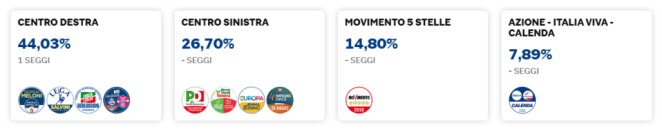 The victory is clear and clear. Giorgia Meloni 's Fratelli d'Italia party has become Italy's leading party, 5 points ahead of the Democratic Party. Admittedly, the Lega fell to 9% of the vote (a score close to Berlusconi's Forza Italia), but the momentum given does not deceive. It is in line with forecasts. Italy is emerging from the globalist streak led by financier Mario Draghi . ( That is to say that the Big Italian globalist capital issues an ultimatum to the dominant German capital and proposes to put an end to the Ukrainian confrontation and to get along with energy supplier Russia. NDE ).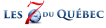 Meloni opens a European crisisEven though Giorgia Meloni has promised to avoid inconsiderate "leaving the road", Italy is the first major European country to display such a clear rejection of globalist ideology in choosing its new government. Sweden had partially opened the way, ten days ago, with a marked majority on the right (of an Atlanticist right, which one could qualify as Ukrainian), but  which will undoubtedly lead to a centrist coalition .In Italy, the orientation is much clearer: after several years of technocratic elitism, the government will be inspired by sovereignty. It remains to be seen, of course, which program points Giorgia Meloni intends to implement. ( It is there that one will know the price of the adhesion of the Italian capital to the world war in preparation. NDE ).A snub for the European UnionFor the globalist caste that dominates Europe and puts it at the service of the US Deep State, the snub is worrying. Ursula von der Leyen had also preventively thrown oil on the fire by announcing to the Italians that they would lose their Community funding if they chose a government that did not conform to her wishes. This awkward exit immediately sparked controversy in Italy (and elsewhere, such as in France).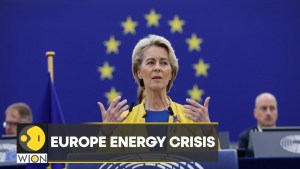 It illustrates the difficulty of the globalist caste to tolerate diverging points of view, and to endorse the choice of universal suffrage. The coming weeks should, on this point, give rise to interesting developments.Salvini: What is a threat? Shameful arrogance.
Respect the free, democratic and sovereign vote of the Italian people!
Friends of all, servants of no one.Towards a wave of protest in Europe?The global signal that is given remains to be confirmed, but it could singularly complicate the acceleration of the great globalist project that we have been witnessing for more than two years. After the COVID streak , the announcement of energy shortages under the flimsy pretext of war in Ukraine (but with the purpose we have documented of opening up  the long-term energy transition market ) is sparking a new wave of fear. and discontent.Gradually, the peoples are getting tired of this forced march towards a surveillance capitalism that definitely intends to put an end to freedoms and democracy. Anger is brewing, and the succession of “populist” votes, that is to say hostile to caste elitism, clearly shows that this anger is global. (Bourgeois elections are masquerades of democracy as Miss Von der Leyen points out. They express the level of control that one clan or another of capital exercises over different portions of the electoral plebs. Thus, Big Italian Capital affirms that it is ready to shake off the hegemonic American-German yoke over Europe if an acceptable energy solution (viable in terms of capital accumulation) is not found for it. The ball is in the US-German court. NDE ).By weighing all her weight in the balance to challenge “populism”, Ursula von der Leyen is also taking a significant risk: that of linking the destiny of the Union to the growing hatred of the caste. Durably, everyone understands that European aid is subordinated to the “good vote”, and that rights in the Union are subject to obedience to caste.In the long term, this kind of exit from the watchdogs could prove dangerous… The union is cracking as the systemic crisis of capitalism deepens. A critical quarter for the casteBeyond this Europe, which we feel is beginning to be riddled with tensions dangerous to its survival (particularly due to an insane obedience to American Russophobia), it is the world itself that could experience a quarter critical.In October, presidential elections will be held in Brazil. November 8 is the American mid-terms.These two deadlines could deal a fatal blow to the Great Reset project that we have suffered for more than two years. In the event that Brazil and the USA switch over or remain in “  sovereignty  ”, everything leads us to believe that plate tectonics would suffer a terrible blow for the caste.source:  Le Courrier des StratègesTo share :TwitterFacebookTo printE-mail← LA FACTORY, Normandy, FranceThe specter of warlike Germany rises over sleeping EurCapitale italiana alza la posta per l'adesione all'Ue 29 settembre 2022  Roberto Bibeau Nessun commentoL'Italia volta le spalle alla casta globalista e apre una crisi dell'Europadi  Le Courrier des Stratèges .Le elezioni legislative (Camera e Senato) non hanno riservato sorprese: il partito di Giorgia Meloni (Fratelli d'Italia, definiti dalla stampa sovvenzionata come neofascista) si è imposto con il 26,5%, davanti alla democrazia di partito a 19,4 %. Alla fine, il "centrodestra" ha ottenuto il 44% dei voti, il movimento 5 stelle quasi il 15% e la sinistra solo il 26,7%. L'affronto è pungente per la casta globalizzata che sta perdendo un pezzo in più del puzzle europeo, dopo la vittoria dei “populisti” in Svezia la scorsa settimana.La vittoria è chiara e chiara. Il partito Fratelli d'Italia di Giorgia Meloni è diventato il primo partito italiano, con 5 punti di vantaggio sul Pd. Certo, la Lega è scesa al 9% dei voti (un punteggio vicino a Forza Italia di Berlusconi), ma lo slancio dato non inganna. È in linea con le previsioni. L'Italia sta uscendo dalla serie globalista guidata dal finanziere Mario Draghi . ( Vale a dire che la Grande Capitale globalista italiana lancia un ultimatum alla capitale tedesca dominante e si propone di porre fine allo scontro ucraino e di andare d'accordo con la Russia fornitrice di energia. NDE ).Meloni apre una crisi europeaAnche se Giorgia Meloni ha promesso di evitare di "lasciare la strada" sconsiderate, l'Italia è il primo grande paese europeo a mostrare un così netto rifiuto dell'ideologia globalista nella scelta del suo nuovo governo. La Svezia aveva parzialmente aperto la strada, dieci giorni fa, con una netta maggioranza a destra (di destra atlantista, che si potrebbe qualificare come ucraina), ma  che porterà senza dubbio a una coalizione centrista .In Italia l'orientamento è molto più chiaro: dopo diversi anni di elitarismo tecnocratico, il governo sarà ispirato dalla sovranità. Resta da vedere, ovviamente, quali punti di programma Giorgia Meloni intende mettere in atto. ( È lì che si conoscerà il prezzo dell'adesione della capitale italiana alla guerra mondiale in preparazione. NDE ).Un affronto per l'Unione EuropeaPer la casta globalista che domina l'Europa e la mette al servizio del Deep State statunitense, l'affronto è preoccupante. Ursula von der Leyen aveva anche preventivamente gettato olio sul fuoco annunciando agli italiani che avrebbero perso i fondi comunitari se avessero scelto un governo non conforme ai suoi desideri. Questa uscita imbarazzante ha subito suscitato polemiche in Italia (e altrove, come in Francia).Illustra la difficoltà della casta globalista a tollerare punti di vista divergenti ea sostenere la scelta del suffragio universale. Le prossime settimane dovrebbero, su questo punto, dare vita a sviluppi interessanti.Salvini: Cos'è una minaccia? Vergognosa arroganza.
Rispetta il voto libero, democratico e sovrano del popolo italiano!
Amici di tutti, servitori di nessuno.Verso un'ondata di protesta in Europa?Il segnale globale che è stato dato resta da confermare, ma potrebbe complicare notevolmente l'accelerazione del grande progetto globalista a cui assistiamo da più di due anni. Dopo la serie negativa del COVID , l'annuncio della carenza di energia con il fragile pretesto della guerra in Ucraina (ma con lo scopo che abbiamo documentato di aprire  il mercato della transizione energetica a lungo termine ) sta suscitando una nuova ondata di paura e malcontento.A poco a poco, i popoli si stanno stancando di questa marcia forzata verso un capitalismo di sorveglianza che intende decisamente porre fine alle libertà e alla democrazia. La rabbia sta crescendo e il susseguirsi di voti "populisti", vale a dire ostili all'elitarismo di casta, mostra chiaramente che questa rabbia è globale. (Le elezioni borghesi sono mascherate di democrazia, come sottolinea la signorina Von der Leyen. Esprimono il livello di controllo che un clan o l'altro del capitale esercita su porzioni diverse della plebe elettorale. Così Big Italian Capital si afferma pronta a scrollarsi di dosso il giogo egemonico americano-tedesco sull'Europa se non si trova una soluzione energetica accettabile (percorribile in termini di accumulazione di capitale). La palla è nel campo tedesco-americano. NDE ).Mettendo in gioco tutto il suo peso per contestare il “populismo”, Ursula von der Leyen si assume anche un rischio importante: quello di legare il destino dell'Unione al crescente odio della casta. Infine, tutti capiscono che gli aiuti europei sono subordinati al “buon voto”, e che i diritti nell'Unione sono soggetti all'obbedienza alle caste.A lungo termine, questo tipo di uscita dai cani da guardia potrebbe rivelarsi pericoloso... Il sindacato si sta incrinando mentre la crisi sistemica del capitalismo si approfondisce. Un quartiere critico per la castaAl di là di questa Europa, che secondo noi comincia ad essere afflitta da tensioni pericolose per la sua sopravvivenza (in particolare a causa di una folle obbedienza alla russofobia americana), è il mondo stesso che potrebbe vivere un quarto di criticità.Ad ottobre si terranno le elezioni presidenziali in Brasile. L'8 novembre è il medio termine americano.Queste due scadenze potrebbero assestare un colpo fatale al progetto Great Reset che subiamo da più di due anni. Nel caso in cui Brasile e USA cambino rotta o rimangano in “  sovranità  ”, tutto fa pensare che la tettonica a placche subirebbe un colpo terribile per la casta.fonte:  Le Courrier des StratègesLa capital italiana sube la apuesta por la adhesión a la UE 29 de septiembre de 2022  Roberto Bibeau Ningún comentarioItalia da la espalda a la casta globalista y abre una crisis de Europapor  Le Courrier des Stratèges .Las elecciones legislativas (Cámara y Senado) no depararon sorpresas: el partido de Giorgia Meloni (Fratelli d'Italia, calificado por la prensa subvencionada como neofascista) se impuso con un 26,5%, por delante del partido democracia con un 19,4 % Al final, el "centro-derecha" obtuvo el 44% de los votos, el movimiento 5 estrellas casi el 15% y la izquierda sólo el 26,7%. El desaire escoce para la casta globalizada que pierde una pieza más del rompecabezas europeo, tras la victoria de los “populistas” en Suecia la semana pasada.La victoria es clara y clara. El partido Fratelli d'Italia de Giorgia Meloni se ha convertido en el partido líder de Italia, 5 puntos por delante del Partido Demócrata. Es cierto que la Lega cayó al 9% de los votos (una puntuación cercana a la Forza Italia de Berlusconi), pero el impulso dado no engaña. Está en línea con las previsiones. Italia está saliendo de la racha globalista liderada por el financiero Mario Draghi . ( Es decir, que el gran capital globalista italiano lanza un ultimátum al capital alemán dominante y propone poner fin a la confrontación ucraniana y llevarse bien con el proveedor de energía Rusia. NDE ).Meloni abre una crisis europeaAunque Giorgia Meloni ha prometido evitar "salirse del camino" desconsiderados, Italia es el primer gran país europeo en mostrar un rechazo tan claro a la ideología globalista al elegir su nuevo gobierno. Suecia había abierto parcialmente el camino, hace diez días, con una marcada mayoría de derecha (de una derecha atlantista, que se podría calificar de ucraniana), pero  que sin duda dará lugar a una coalición centrista .En Italia, la orientación es mucho más clara: después de varios años de elitismo tecnocrático, el gobierno se inspirará en la soberanía. Queda por ver, por supuesto, qué puntos del programa pretende implementar Giorgia Meloni. ( Es allí donde se sabrá el precio de la adhesión del capital italiano a la guerra mundial en preparación. NDE ).Un desaire para la Unión EuropeaPara la casta globalista que domina Europa y la pone al servicio del Deep State estadounidense, el desaire es preocupante. Ursula von der Leyen también había echado leña al fuego de forma preventiva al anunciar a los italianos que perderían su financiación comunitaria si elegían un gobierno que no se ajustara a sus deseos. Esta salida incómoda inmediatamente provocó controversia en Italia (y en otros lugares, como en Francia).Ilustra la dificultad de la casta globalista para tolerar puntos de vista divergentes y respaldar la elección del sufragio universal. Las próximas semanas deberían, en este punto, dar lugar a desarrollos interesantes.Salvini: ¿Qué es una amenaza? Arrogancia vergonzosa.
¡Respeta el voto libre, democrático y soberano del pueblo italiano!
Amigos de todos, servidores de nadie.¿Hacia una ola de protestas en Europa?La señal global que se ha dado está por confirmar, pero podría complicar significativamente la aceleración del gran proyecto globalista que asistimos desde hace más de dos años. Tras la racha del COVID , el anuncio de escasez de energía bajo el endeble pretexto de la guerra en Ucrania (pero con el propósito que hemos documentado de abrir  el mercado de transición energética a largo plazo ) está desatando una nueva ola de miedo y descontento.Poco a poco los pueblos se van cansando de esta marcha forzada hacia un capitalismo de vigilancia que pretende acabar definitivamente con las libertades y la democracia. La ira se está gestando, y la sucesión de votos “populistas”, es decir hostiles al elitismo de casta, muestra claramente que esta ira es global. (Las elecciones burguesas son mascaradas de la democracia como señala la señorita Von der Leyen. Expresan el nivel de control que ejerce un clan u otro del capital sobre distintas fracciones de la plebe electoral. Así, Big Italian Capital afirma que está dispuesto a sacudirse el yugo hegemónico estadounidense-alemán sobre Europa si no se le encuentra una solución energética aceptable (viable en términos de acumulación de capital). La pelota está en el campo estadounidense-alemán. ECM ).Al sopesar todo su peso en la balanza para oponerse al “populismo”, Ursula von der Leyen también está asumiendo un riesgo significativo: el de vincular el destino de la Unión al creciente odio de la casta. En definitiva, todos entienden que la ayuda europea está subordinada al “buen voto”, y que los derechos en la Unión están sujetos a la obediencia de casta.A largo plazo, este tipo de salida de los organismos de control podría resultar peligrosa... El sindicato se está resquebrajando a medida que se profundiza la crisis sistémica del capitalismo. Un barrio crítico para la castaMás allá de esta Europa, que sentimos que comienza a estar plagada de tensiones peligrosas para su supervivencia (en particular debido a una obediencia insana a la rusofobia estadounidense), es el mundo mismo el que podría experimentar un cuarto crítico.En octubre se realizarán elecciones presidenciales en Brasil. El 8 de noviembre son los exámenes parciales estadounidenses.Estos dos plazos podrían asestarle un golpe fatal al proyecto del Gran Reinicio que sufrimos durante más de dos años. En el caso de que Brasil y EE.UU. se cambien o permanezcan en “  soberanía  ”, todo hace pensar que la tectónica de placas sufriría un duro golpe para la casta.fuente:  Le Courrier des StratègesCompartir, repartir :Robert BibeauRobert Bibeau is a journalist, specialist in Marxist political economy and proletarian activist for 40 years.Robert BibeauRobert Bibeau is a journalist, specialist in Marxist political economy and proletarian activist for 40 years.